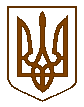 ПЕРВОМАЙСЬКА МІСЬКА РАДАМИКОЛАЇВСЬКОЇ ОБЛАСТІВИКОНАВЧИЙ КОМІТЕТП Р О Т О К О Лзасідання виконавчого комітетувід  13.09.2019 №14
м. Первомайськ
У засіданні взяли участь члени виконавчого комітету міської ради:Головує –– Л.Г. Дромашко   – міський головаБ.М.Богатирьов, С.О.Бондарчук,  Г.А. Борик, О.А.Колесніченко,  О.В. Кукуруза, Н.В. Олішевська, Г.Ф. Остапенко, О.Є. Пастушок, С.Д.Пітерман, Л.Ф. Постернак, С.В. Свідерко,  Н.П. Товста, Р.Т.Цимбалюк.   
Відсутні члени виконавчого комітету міської ради:А.М.Біднарик, В.Ф.Капацина, О.В.Кінжалов, Т.Г.Оболенська,  І.О. Островська,  О.Г. Фомінцев, А.А.  Чебаненко.                        
Присутні на засіданні виконавчого комітету міської ради:Міський голова                                                                         Л.Г. ДромашкоКеруюча справами виконавчого	                                     комітету міської ради    	Л.Ф. ПостернакМісце проведення –
зал засідань виконкомуЗасідання почалося о 10 год. 00 хв.Засідання закінчилося о 11 год.30 хв.О.О. Гурський 	-Т.А. Дмитрієва	-Н.А. Заражевська	-О.О. Мінтян	-Н.М. Перкова                       -О.В. Растєряєва	-Є.М. Романов	-І.О. Скулме	-В.І. Слюсаренко	-Л.В. Теремязєва	-О.М. Тяпушкін	-Ю.Ю. Уколова	-С.М. Шугуров	-І.В. Чорна	-О.С. Ягнюк	                           -В.В.  Яшкін	-О.О. Гурський 	-Т.А. Дмитрієва	-Н.А. Заражевська	-О.О. Мінтян	-Н.М. Перкова                       -О.В. Растєряєва	-Є.М. Романов	-І.О. Скулме	-В.І. Слюсаренко	-Л.В. Теремязєва	-О.М. Тяпушкін	-Ю.Ю. Уколова	-С.М. Шугуров	-І.В. Чорна	-О.С. Ягнюк	                           -В.В.  Яшкін	-О.О. Гурський 	-Т.А. Дмитрієва	-Н.А. Заражевська	-О.О. Мінтян	-Н.М. Перкова                       -О.В. Растєряєва	-Є.М. Романов	-І.О. Скулме	-В.І. Слюсаренко	-Л.В. Теремязєва	-О.М. Тяпушкін	-Ю.Ю. Уколова	-С.М. Шугуров	-І.В. Чорна	-О.С. Ягнюк	                           -В.В.  Яшкін	-журналіст ТВ «Олта» (1-42);депутат міської ради (1-49);журналіст міської щотижневої інформаційно-рекламної газети «ТВ Всесвіт» (1-17);начальник відділу кадрової та мобілізаційно-оборонної роботи апарату виконавчого комітету міської ради (44-45; 48);начальник управління у справах дітей міської ради (32-37);головний спеціаліст з юридичних питань відділу містобудування та архітектури управління містобудування, архітектури, комунальної власності та земельних питань  міської ради (42);начальник відділу у справах молоді, фізичної культури та спорту управління культури, національностей, релігій, молоді та спорту  міської ради (18-29);начальник відділу економіки та інвестицій управління економіки міської ради (1;30);начальник комунального підприємства «Управління пасажирських перевезень» (1);начальник відділу містобудування та архітектури управління містобудування, архітектури, комунальної власності та земельних питань  міської ради (38-42);начальник центру надання адміністративних послуг апарату виконавчого комітету міської ради (7);головний спеціаліст - юрисконсульт юридичного відділу апарату виконавчого комітету міської ради (1-49);начальник фінансового управління міської ради (43);начальник відділу підприємницької діяльності управління економіки міської ради (31);начальник  загального відділу апарату виконавчого комітету міської ради (1-49);заступник начальника управління житлово-комунального господарства міської ради з питань реформування, розвитку і експлуатації житлового фонду та інженерної інфраструктури (2-6).журналіст ТВ «Олта» (1-42);депутат міської ради (1-49);журналіст міської щотижневої інформаційно-рекламної газети «ТВ Всесвіт» (1-17);начальник відділу кадрової та мобілізаційно-оборонної роботи апарату виконавчого комітету міської ради (44-45; 48);начальник управління у справах дітей міської ради (32-37);головний спеціаліст з юридичних питань відділу містобудування та архітектури управління містобудування, архітектури, комунальної власності та земельних питань  міської ради (42);начальник відділу у справах молоді, фізичної культури та спорту управління культури, національностей, релігій, молоді та спорту  міської ради (18-29);начальник відділу економіки та інвестицій управління економіки міської ради (1;30);начальник комунального підприємства «Управління пасажирських перевезень» (1);начальник відділу містобудування та архітектури управління містобудування, архітектури, комунальної власності та земельних питань  міської ради (38-42);начальник центру надання адміністративних послуг апарату виконавчого комітету міської ради (7);головний спеціаліст - юрисконсульт юридичного відділу апарату виконавчого комітету міської ради (1-49);начальник фінансового управління міської ради (43);начальник відділу підприємницької діяльності управління економіки міської ради (31);начальник  загального відділу апарату виконавчого комітету міської ради (1-49);заступник начальника управління житлово-комунального господарства міської ради з питань реформування, розвитку і експлуатації житлового фонду та інженерної інфраструктури (2-6).      Міський голова Л.Г. Дромашко наголосила на тому, що необхідно затвердити порядок денний засідання виконавчого комітету міської ради.Надійшла пропозиція:Взяти запропонований порядок денний за основу.По даній пропозиції проведено голосування.Результати голосування:      Міський голова Л.Г. Дромашко наголосила на тому, що необхідно затвердити порядок денний засідання виконавчого комітету міської ради.Надійшла пропозиція:Взяти запропонований порядок денний за основу.По даній пропозиції проведено голосування.Результати голосування:      Міський голова Л.Г. Дромашко наголосила на тому, що необхідно затвердити порядок денний засідання виконавчого комітету міської ради.Надійшла пропозиція:Взяти запропонований порядок денний за основу.По даній пропозиції проведено голосування.Результати голосування:      Міський голова Л.Г. Дромашко наголосила на тому, що необхідно затвердити порядок денний засідання виконавчого комітету міської ради.Надійшла пропозиція:Взяти запропонований порядок денний за основу.По даній пропозиції проведено голосування.Результати голосування:«за»«проти»«утримались»«не голосували»«за»«проти»«утримались»«не голосували»- 13- немає- немає- немає- 13- немає- немає- немає    Надійшла пропозиція члена виконавчого комітету міської ради, начальника  управління культури, національностей, релігій, молоді та спорту  міської ради Олішевської Н.В. внести до порядку денного засідання виконавчого комітету міської ради додатково проект рішення виконкому «Про відзначення Всеукраїнського дня  бібліотек в місті Первомайську».По даній пропозиції проведено голосування.Результати голосування:    Надійшла пропозиція члена виконавчого комітету міської ради, начальника  управління культури, національностей, релігій, молоді та спорту  міської ради Олішевської Н.В. внести до порядку денного засідання виконавчого комітету міської ради додатково проект рішення виконкому «Про відзначення Всеукраїнського дня  бібліотек в місті Первомайську».По даній пропозиції проведено голосування.Результати голосування:    Надійшла пропозиція члена виконавчого комітету міської ради, начальника  управління культури, національностей, релігій, молоді та спорту  міської ради Олішевської Н.В. внести до порядку денного засідання виконавчого комітету міської ради додатково проект рішення виконкому «Про відзначення Всеукраїнського дня  бібліотек в місті Первомайську».По даній пропозиції проведено голосування.Результати голосування:    Надійшла пропозиція члена виконавчого комітету міської ради, начальника  управління культури, національностей, релігій, молоді та спорту  міської ради Олішевської Н.В. внести до порядку денного засідання виконавчого комітету міської ради додатково проект рішення виконкому «Про відзначення Всеукраїнського дня  бібліотек в місті Первомайську».По даній пропозиції проведено голосування.Результати голосування:«за»«проти»«утримались»«не голосували»«за»«проти»«утримались»«не голосували»- 13- немає- немає- немає- 13- немає- немає- немає    Надійшла пропозиція члена виконавчого комітету міської ради, начальника  управління культури, національностей, релігій, молоді та спорту  міської ради Олішевської Н.В. внести до порядку денного засідання виконавчого комітету міської ради додатково проект рішення виконкому «Про внесення змін до рішення виконавчого комітету міської ради від
09.08.2019 року №367 «Про проведення в місті Первомайську відкритого
регіонального фестивалю української пісні «Пісенна моя Україна»».По даній пропозиції проведено голосування.Результати голосування:    Надійшла пропозиція члена виконавчого комітету міської ради, начальника  управління культури, національностей, релігій, молоді та спорту  міської ради Олішевської Н.В. внести до порядку денного засідання виконавчого комітету міської ради додатково проект рішення виконкому «Про внесення змін до рішення виконавчого комітету міської ради від
09.08.2019 року №367 «Про проведення в місті Первомайську відкритого
регіонального фестивалю української пісні «Пісенна моя Україна»».По даній пропозиції проведено голосування.Результати голосування:    Надійшла пропозиція члена виконавчого комітету міської ради, начальника  управління культури, національностей, релігій, молоді та спорту  міської ради Олішевської Н.В. внести до порядку денного засідання виконавчого комітету міської ради додатково проект рішення виконкому «Про внесення змін до рішення виконавчого комітету міської ради від
09.08.2019 року №367 «Про проведення в місті Первомайську відкритого
регіонального фестивалю української пісні «Пісенна моя Україна»».По даній пропозиції проведено голосування.Результати голосування:    Надійшла пропозиція члена виконавчого комітету міської ради, начальника  управління культури, національностей, релігій, молоді та спорту  міської ради Олішевської Н.В. внести до порядку денного засідання виконавчого комітету міської ради додатково проект рішення виконкому «Про внесення змін до рішення виконавчого комітету міської ради від
09.08.2019 року №367 «Про проведення в місті Первомайську відкритого
регіонального фестивалю української пісні «Пісенна моя Україна»».По даній пропозиції проведено голосування.Результати голосування:«за»«проти»«утримались»«не голосували»«за»«проти»«утримались»«не голосували»- 13- немає- немає- немає- 13- немає- немає- немає    Надійшла пропозиція керуючої справами виконавчого комітету міської ради Постернак Л.Ф. внести до порядку денного засідання виконавчого комітету міської ради додатково проект рішення виконкому «Про нагородження Почесними  грамотами виконавчого комітету міської ради».По даній пропозиції проведено голосування.Результати голосування:    Надійшла пропозиція керуючої справами виконавчого комітету міської ради Постернак Л.Ф. внести до порядку денного засідання виконавчого комітету міської ради додатково проект рішення виконкому «Про нагородження Почесними  грамотами виконавчого комітету міської ради».По даній пропозиції проведено голосування.Результати голосування:    Надійшла пропозиція керуючої справами виконавчого комітету міської ради Постернак Л.Ф. внести до порядку денного засідання виконавчого комітету міської ради додатково проект рішення виконкому «Про нагородження Почесними  грамотами виконавчого комітету міської ради».По даній пропозиції проведено голосування.Результати голосування:    Надійшла пропозиція керуючої справами виконавчого комітету міської ради Постернак Л.Ф. внести до порядку денного засідання виконавчого комітету міської ради додатково проект рішення виконкому «Про нагородження Почесними  грамотами виконавчого комітету міської ради».По даній пропозиції проведено голосування.Результати голосування:«за»«проти»«утримались»«не голосували»«за»«проти»«утримались»«не голосували»- 13- немає- немає- немає- 13- немає- немає- немає       Міський голова Л.Г. Дромашко запропонувала затвердити порядок денний засідання виконавчого комітету міської ради в цілому:       Міський голова Л.Г. Дромашко запропонувала затвердити порядок денний засідання виконавчого комітету міської ради в цілому:       Міський голова Л.Г. Дромашко запропонувала затвердити порядок денний засідання виконавчого комітету міської ради в цілому:       Міський голова Л.Г. Дромашко запропонувала затвердити порядок денний засідання виконавчого комітету міської ради в цілому:Про стан фінансово-господарської діяльності комунального підприємства «Управління пасажирських перевезень».Про стан фінансово-господарської діяльності комунального підприємства «Управління пасажирських перевезень».Про стан фінансово-господарської діяльності комунального підприємства «Управління пасажирських перевезень».Про стан фінансово-господарської діяльності комунального підприємства «Управління пасажирських перевезень».Про стан фінансово-господарської діяльності комунального підприємства «Управління пасажирських перевезень».Про хід підготовки міського господарства до опалювального періоду 2019-2020 року.Про хід підготовки міського господарства до опалювального періоду 2019-2020 року.Про хід підготовки міського господарства до опалювального періоду 2019-2020 року.Про хід підготовки міського господарства до опалювального періоду 2019-2020 року.Про хід підготовки міського господарства до опалювального періоду 2019-2020 року.Про проведення осіннього місячника з благоустрою та санітарної очистки міста Первомайська.Про проведення осіннього місячника з благоустрою та санітарної очистки міста Первомайська.Про проведення осіннього місячника з благоустрою та санітарної очистки міста Первомайська.Про проведення осіннього місячника з благоустрою та санітарної очистки міста Первомайська.Про проведення осіннього місячника з благоустрою та санітарної очистки міста Первомайська.Про визначення переможців міського конкурсу «Чисте місто» на кращий будинок, вулицю, квартал, підприємство, установу та організацію міста, присвяченого 343-й річниці м.Первомайська.Про визначення переможців міського конкурсу «Чисте місто» на кращий будинок, вулицю, квартал, підприємство, установу та організацію міста, присвяченого 343-й річниці м.Первомайська.Про визначення переможців міського конкурсу «Чисте місто» на кращий будинок, вулицю, квартал, підприємство, установу та організацію міста, присвяченого 343-й річниці м.Первомайська.Про визначення переможців міського конкурсу «Чисте місто» на кращий будинок, вулицю, квартал, підприємство, установу та організацію міста, присвяченого 343-й річниці м.Первомайська.Про визначення переможців міського конкурсу «Чисте місто» на кращий будинок, вулицю, квартал, підприємство, установу та організацію міста, присвяченого 343-й річниці м.Первомайська.Про встановлення ТОВ «Баніса Енерджі Юкрейн» тарифу на теплову енергію.Про встановлення ТОВ «Баніса Енерджі Юкрейн» тарифу на теплову енергію.Про встановлення ТОВ «Баніса Енерджі Юкрейн» тарифу на теплову енергію.Про встановлення ТОВ «Баніса Енерджі Юкрейн» тарифу на теплову енергію.Про встановлення ТОВ «Баніса Енерджі Юкрейн» тарифу на теплову енергію.Про дозвіл на тимчасове розміщення цирку.Про дозвіл на тимчасове розміщення цирку.Про дозвіл на тимчасове розміщення цирку.Про дозвіл на тимчасове розміщення цирку.Про дозвіл на тимчасове розміщення цирку.Про роботу Центру надання адміністративних послуг апарату виконавчого комітету міської ради за 6 місяців 2019 року.Про роботу Центру надання адміністративних послуг апарату виконавчого комітету міської ради за 6 місяців 2019 року.Про роботу Центру надання адміністративних послуг апарату виконавчого комітету міської ради за 6 місяців 2019 року.Про роботу Центру надання адміністративних послуг апарату виконавчого комітету міської ради за 6 місяців 2019 року.Про роботу Центру надання адміністративних послуг апарату виконавчого комітету міської ради за 6 місяців 2019 року.Про результати роботи по підготовці закладів освіти міста до нового 2019/2020 навчального року.Про результати роботи по підготовці закладів освіти міста до нового 2019/2020 навчального року.Про результати роботи по підготовці закладів освіти міста до нового 2019/2020 навчального року.Про результати роботи по підготовці закладів освіти міста до нового 2019/2020 навчального року.Про результати роботи по підготовці закладів освіти міста до нового 2019/2020 навчального року.Про затвердження мережі закладів загальної середньої освіти міста на 2019/2020 навчальний рік.Про затвердження мережі закладів загальної середньої освіти міста на 2019/2020 навчальний рік.Про затвердження мережі закладів загальної середньої освіти міста на 2019/2020 навчальний рік.Про затвердження мережі закладів загальної середньої освіти міста на 2019/2020 навчальний рік.Про затвердження мережі закладів загальної середньої освіти міста на 2019/2020 навчальний рік.Про внесення  змін до рішення виконавчого  комітету  міської ради від 09.08.2019 року №358 «Про затвердження кандидатур для  занесення  на  міську  Дошку пошани «Наше місто» 2019 року».Про внесення  змін до рішення виконавчого  комітету  міської ради від 09.08.2019 року №358 «Про затвердження кандидатур для  занесення  на  міську  Дошку пошани «Наше місто» 2019 року».Про внесення  змін до рішення виконавчого  комітету  міської ради від 09.08.2019 року №358 «Про затвердження кандидатур для  занесення  на  міську  Дошку пошани «Наше місто» 2019 року».Про внесення  змін до рішення виконавчого  комітету  міської ради від 09.08.2019 року №358 «Про затвердження кандидатур для  занесення  на  міську  Дошку пошани «Наше місто» 2019 року».Про внесення  змін до рішення виконавчого  комітету  міської ради від 09.08.2019 року №358 «Про затвердження кандидатур для  занесення  на  міську  Дошку пошани «Наше місто» 2019 року».Про відзначення Міжнародного дня осіб похилого віку та Дня ветерана у м. Первомайську.Про відзначення Міжнародного дня осіб похилого віку та Дня ветерана у м. Первомайську.Про відзначення Міжнародного дня осіб похилого віку та Дня ветерана у м. Первомайську.Про відзначення Міжнародного дня осіб похилого віку та Дня ветерана у м. Первомайську.Про відзначення Міжнародного дня осіб похилого віку та Дня ветерана у м. Первомайську.Про нагородження громадян занесених на Дошку пошани «Наше місто» 2019 року.Про нагородження громадян занесених на Дошку пошани «Наше місто» 2019 року.Про нагородження громадян занесених на Дошку пошани «Наше місто» 2019 року.Про нагородження громадян занесених на Дошку пошани «Наше місто» 2019 року.Про нагородження громадян занесених на Дошку пошани «Наше місто» 2019 року.Про реконструкцію системи опалення в квартирах багатоповерхових будинків та будинках приватного сектору, шляхом надання матеріальної допомоги у грошовому еквіваленті.Про реконструкцію системи опалення в квартирах багатоповерхових будинків та будинках приватного сектору, шляхом надання матеріальної допомоги у грошовому еквіваленті.Про реконструкцію системи опалення в квартирах багатоповерхових будинків та будинках приватного сектору, шляхом надання матеріальної допомоги у грошовому еквіваленті.Про реконструкцію системи опалення в квартирах багатоповерхових будинків та будинках приватного сектору, шляхом надання матеріальної допомоги у грошовому еквіваленті.Про реконструкцію системи опалення в квартирах багатоповерхових будинків та будинках приватного сектору, шляхом надання матеріальної допомоги у грошовому еквіваленті.Про внесення змін до рішення виконавчого комітету міської ради від 14.06.2019 року №294 «Про затвердження Порядку надання  та Порядку фінансування безкоштовного зубопротезування окремих пільгових категорій населення».Про внесення змін до рішення виконавчого комітету міської ради від 14.06.2019 року №294 «Про затвердження Порядку надання  та Порядку фінансування безкоштовного зубопротезування окремих пільгових категорій населення».Про внесення змін до рішення виконавчого комітету міської ради від 14.06.2019 року №294 «Про затвердження Порядку надання  та Порядку фінансування безкоштовного зубопротезування окремих пільгових категорій населення».Про внесення змін до рішення виконавчого комітету міської ради від 14.06.2019 року №294 «Про затвердження Порядку надання  та Порядку фінансування безкоштовного зубопротезування окремих пільгових категорій населення».Про внесення змін до рішення виконавчого комітету міської ради від 14.06.2019 року №294 «Про затвердження Порядку надання  та Порядку фінансування безкоштовного зубопротезування окремих пільгових категорій населення».Про підготовку та відзначення Дня захисника України в місті Первомайську в 2019 році.Про підготовку та відзначення Дня захисника України в місті Первомайську в 2019 році.Про підготовку та відзначення Дня захисника України в місті Первомайську в 2019 році.Про підготовку та відзначення Дня захисника України в місті Первомайську в 2019 році.Про підготовку та відзначення Дня захисника України в місті Первомайську в 2019 році.Про започаткування в місті Первомайську міського відкритого фестивалю військово – патріотичної та козацької пісні «Покрова»Про започаткування в місті Первомайську міського відкритого фестивалю військово – патріотичної та козацької пісні «Покрова»Про започаткування в місті Первомайську міського відкритого фестивалю військово – патріотичної та козацької пісні «Покрова»Про започаткування в місті Первомайську міського відкритого фестивалю військово – патріотичної та козацької пісні «Покрова»Про започаткування в місті Первомайську міського відкритого фестивалю військово – патріотичної та козацької пісні «Покрова»Про погодження розміру щомісячної плати за навчання на 2019-2020 навчальний рік в мистецьких школах міста Первомайська.Про погодження розміру щомісячної плати за навчання на 2019-2020 навчальний рік в мистецьких школах міста Первомайська.Про погодження розміру щомісячної плати за навчання на 2019-2020 навчальний рік в мистецьких школах міста Первомайська.Про погодження розміру щомісячної плати за навчання на 2019-2020 навчальний рік в мистецьких школах міста Первомайська.Про погодження розміру щомісячної плати за навчання на 2019-2020 навчальний рік в мистецьких школах міста Первомайська.Про проведення Всеукраїнського турніру з футболу на Кубок пам’яті Заслуженого тренера України, Почесного громадянина міста Первомайська Л.Г. Кривицького серед юнаків.Про проведення Всеукраїнського турніру з футболу на Кубок пам’яті Заслуженого тренера України, Почесного громадянина міста Первомайська Л.Г. Кривицького серед юнаків.Про проведення Всеукраїнського турніру з футболу на Кубок пам’яті Заслуженого тренера України, Почесного громадянина міста Первомайська Л.Г. Кривицького серед юнаків.Про проведення Всеукраїнського турніру з футболу на Кубок пам’яті Заслуженого тренера України, Почесного громадянина міста Первомайська Л.Г. Кривицького серед юнаків.Про проведення Всеукраїнського турніру з футболу на Кубок пам’яті Заслуженого тренера України, Почесного громадянина міста Первомайська Л.Г. Кривицького серед юнаків.Про проведення Всеукраїнського турніру з футболу на Кубок пам’яті В.І. Головчанського.Про проведення Всеукраїнського турніру з футболу на Кубок пам’яті В.І. Головчанського.Про проведення Всеукраїнського турніру з футболу на Кубок пам’яті В.І. Головчанського.Про проведення Всеукраїнського турніру з футболу на Кубок пам’яті В.І. Головчанського.Про проведення Всеукраїнського турніру з футболу на Кубок пам’яті В.І. Головчанського.Про організацію та проведення чергового призову громадян України на строкову військову службу  у жовтні-грудні 2019 року в місті Первомайську.Про організацію та проведення чергового призову громадян України на строкову військову службу  у жовтні-грудні 2019 року в місті Первомайську.Про організацію та проведення чергового призову громадян України на строкову військову службу  у жовтні-грудні 2019 року в місті Первомайську.Про організацію та проведення чергового призову громадян України на строкову військову службу  у жовтні-грудні 2019 року в місті Первомайську.Про організацію та проведення чергового призову громадян України на строкову військову службу  у жовтні-грудні 2019 року в місті Первомайську.Про внесення заявочного внеску за участь МФК «Первомайськ» у Чемпіонаті України з футболу серед аматорських команд сезону 2019/2020 років.   Про внесення заявочного внеску за участь МФК «Первомайськ» у Чемпіонаті України з футболу серед аматорських команд сезону 2019/2020 років.   Про внесення заявочного внеску за участь МФК «Первомайськ» у Чемпіонаті України з футболу серед аматорських команд сезону 2019/2020 років.   Про внесення заявочного внеску за участь МФК «Первомайськ» у Чемпіонаті України з футболу серед аматорських команд сезону 2019/2020 років.   Про внесення заявочного внеску за участь МФК «Первомайськ» у Чемпіонаті України з футболу серед аматорських команд сезону 2019/2020 років.   Про відшкодування витрат збірній команді ветеранів міста Первомайська з волейболу за участь у Кубку України з волейболу серед ветеранів в с.Коблево.Про відшкодування витрат збірній команді ветеранів міста Первомайська з волейболу за участь у Кубку України з волейболу серед ветеранів в с.Коблево.Про відшкодування витрат збірній команді ветеранів міста Первомайська з волейболу за участь у Кубку України з волейболу серед ветеранів в с.Коблево.Про відшкодування витрат збірній команді ветеранів міста Первомайська з волейболу за участь у Кубку України з волейболу серед ветеранів в с.Коблево.Про відшкодування витрат збірній команді ветеранів міста Первомайська з волейболу за участь у Кубку України з волейболу серед ветеранів в с.Коблево.Про відшкодування витрат МФК «Первомайськ» за участь у календарній грі Чемпіонату України з футболу серед аматорів в м. Черкаси.Про відшкодування витрат МФК «Первомайськ» за участь у календарній грі Чемпіонату України з футболу серед аматорів в м. Черкаси.Про відшкодування витрат МФК «Первомайськ» за участь у календарній грі Чемпіонату України з футболу серед аматорів в м. Черкаси.Про відшкодування витрат МФК «Первомайськ» за участь у календарній грі Чемпіонату України з футболу серед аматорів в м. Черкаси.Про відшкодування витрат МФК «Первомайськ» за участь у календарній грі Чемпіонату України з футболу серед аматорів в м. Черкаси.Про відшкодування витрат МФК «Первомайськ» за участь у календарній грі Чемпіонату України з футболу серед аматорів в м. Кропивницький.Про відшкодування витрат МФК «Первомайськ» за участь у календарній грі Чемпіонату України з футболу серед аматорів в м. Кропивницький.Про відшкодування витрат МФК «Первомайськ» за участь у календарній грі Чемпіонату України з футболу серед аматорів в м. Кропивницький.Про відшкодування витрат МФК «Первомайськ» за участь у календарній грі Чемпіонату України з футболу серед аматорів в м. Кропивницький.Про відшкодування витрат МФК «Первомайськ» за участь у календарній грі Чемпіонату України з футболу серед аматорів в м. Кропивницький.Про відшкодування витрат за проведення в м.Первомайську календарної гри Чемпіонату України з футболу серед аматорів між командами МФК «Первомайськ» та ФК «Чернігів».Про відшкодування витрат за проведення в м.Первомайську календарної гри Чемпіонату України з футболу серед аматорів між командами МФК «Первомайськ» та ФК «Чернігів».Про відшкодування витрат за проведення в м.Первомайську календарної гри Чемпіонату України з футболу серед аматорів між командами МФК «Первомайськ» та ФК «Чернігів».Про відшкодування витрат за проведення в м.Первомайську календарної гри Чемпіонату України з футболу серед аматорів між командами МФК «Первомайськ» та ФК «Чернігів».Про відшкодування витрат за проведення в м.Первомайську календарної гри Чемпіонату України з футболу серед аматорів між командами МФК «Первомайськ» та ФК «Чернігів».Про відшкодування витрат МФК «Первомайськ» за участь у календарній грі Чемпіонату України з футболу серед аматорів в м. Вишневе (Київська область).Про відшкодування витрат МФК «Первомайськ» за участь у календарній грі Чемпіонату України з футболу серед аматорів в м. Вишневе (Київська область).Про відшкодування витрат МФК «Первомайськ» за участь у календарній грі Чемпіонату України з футболу серед аматорів в м. Вишневе (Київська область).Про відшкодування витрат МФК «Первомайськ» за участь у календарній грі Чемпіонату України з футболу серед аматорів в м. Вишневе (Київська область).Про відшкодування витрат МФК «Первомайськ» за участь у календарній грі Чемпіонату України з футболу серед аматорів в м. Вишневе (Київська область).Про відшкодування витрат за проведення в м.Первомайську календарної гри Чемпіонату Миколаївської області з футболу між командами МФК «Первомайськ» та ФК «Агролідер».Про відшкодування витрат за проведення в м.Первомайську календарної гри Чемпіонату Миколаївської області з футболу між командами МФК «Первомайськ» та ФК «Агролідер».Про відшкодування витрат за проведення в м.Первомайську календарної гри Чемпіонату Миколаївської області з футболу між командами МФК «Первомайськ» та ФК «Агролідер».Про відшкодування витрат за проведення в м.Первомайську календарної гри Чемпіонату Миколаївської області з футболу між командами МФК «Первомайськ» та ФК «Агролідер».Про відшкодування витрат за проведення в м.Первомайську календарної гри Чемпіонату Миколаївської області з футболу між командами МФК «Первомайськ» та ФК «Агролідер».Про відшкодування витрат за проведення в м.Первомайську календарної гри Чемпіонату України  з футболу серед аматорів між командами МФК «Первомайськ» та ФК «Атлет».Про відшкодування витрат за проведення в м.Первомайську календарної гри Чемпіонату України  з футболу серед аматорів між командами МФК «Первомайськ» та ФК «Атлет».Про відшкодування витрат за проведення в м.Первомайську календарної гри Чемпіонату України  з футболу серед аматорів між командами МФК «Первомайськ» та ФК «Атлет».Про відшкодування витрат за проведення в м.Первомайську календарної гри Чемпіонату України  з футболу серед аматорів між командами МФК «Первомайськ» та ФК «Атлет».Про відшкодування витрат за проведення в м.Первомайську календарної гри Чемпіонату України  з футболу серед аматорів між командами МФК «Первомайськ» та ФК «Атлет».Про відшкодування витрат МФК «Первомайськ» за участь у календарній грі Чемпіонату Миколаївської області з футболу в м. Миколаїв.Про відшкодування витрат МФК «Первомайськ» за участь у календарній грі Чемпіонату Миколаївської області з футболу в м. Миколаїв.Про відшкодування витрат МФК «Первомайськ» за участь у календарній грі Чемпіонату Миколаївської області з футболу в м. Миколаїв.Про відшкодування витрат МФК «Первомайськ» за участь у календарній грі Чемпіонату Миколаївської області з футболу в м. Миколаїв.Про відшкодування витрат МФК «Первомайськ» за участь у календарній грі Чемпіонату Миколаївської області з футболу в м. Миколаїв.Про призначення конкурсу на здобуття права здійснення перевезень пасажирів на міських автобусних маршрутах загального користування в місті Первомайськ.Про призначення конкурсу на здобуття права здійснення перевезень пасажирів на міських автобусних маршрутах загального користування в місті Первомайськ.Про призначення конкурсу на здобуття права здійснення перевезень пасажирів на міських автобусних маршрутах загального користування в місті Первомайськ.Про призначення конкурсу на здобуття права здійснення перевезень пасажирів на міських автобусних маршрутах загального користування в місті Первомайськ.Про призначення конкурсу на здобуття права здійснення перевезень пасажирів на міських автобусних маршрутах загального користування в місті Первомайськ.Про   внесення  змін   до   рішення виконавчого комітету міської ради від   10.02.2017    року №48 «Про затвердження   Дислокації    місць проведення    ярмаркової торгівлі».Про   внесення  змін   до   рішення виконавчого комітету міської ради від   10.02.2017    року №48 «Про затвердження   Дислокації    місць проведення    ярмаркової торгівлі».Про   внесення  змін   до   рішення виконавчого комітету міської ради від   10.02.2017    року №48 «Про затвердження   Дислокації    місць проведення    ярмаркової торгівлі».Про   внесення  змін   до   рішення виконавчого комітету міської ради від   10.02.2017    року №48 «Про затвердження   Дислокації    місць проведення    ярмаркової торгівлі».Про   внесення  змін   до   рішення виконавчого комітету міської ради від   10.02.2017    року №48 «Про затвердження   Дислокації    місць проведення    ярмаркової торгівлі».Про призначення опікуна малолітній хххххх хххххх хххххх, ххххх р. н.Про призначення опікуна малолітній хххххх хххххх хххххх, ххххх р. н.Про призначення опікуна малолітній хххххх хххххх хххххх, ххххх р. н.Про призначення опікуна малолітній хххххх хххххх хххххх, ххххх р. н.Про призначення опікуна малолітній хххххх хххххх хххххх, ххххх р. н.Про розгляд заяви  гр. ххххх  гр. хххххх.Про розгляд заяви  гр. ххххх  гр. хххххх.Про розгляд заяви  гр. ххххх  гр. хххххх.Про розгляд заяви  гр. ххххх  гр. хххххх.Про розгляд заяви  гр. ххххх  гр. хххххх.Про розгляд заяви гр. хххххх.Про розгляд заяви гр. хххххх.Про розгляд заяви гр. хххххх.Про розгляд заяви гр. хххххх.Про розгляд заяви гр. хххххх.Про розгляд заяви гр. ххххх  гр. хххххх.Про розгляд заяви гр. ххххх  гр. хххххх.Про розгляд заяви гр. ххххх  гр. хххххх.Про розгляд заяви гр. ххххх  гр. хххххх.Про розгляд заяви гр. ххххх  гр. хххххх.Про розгляд заяви гр. ххххх  гр. хххххх.Про розгляд заяви гр. ххххх  гр. хххххх.Про розгляд заяви гр. ххххх  гр. хххххх.Про розгляд заяви гр. ххххх  гр. хххххх.Про розгляд заяви гр. ххххх  гр. хххххх.Про розгляд заяви гр. ххххх  гр. хххххх.Про розгляд заяви гр. ххххх  гр. хххххх.Про розгляд заяви гр. ххххх  гр. хххххх.Про розгляд заяви гр. ххххх  гр. хххххх.Про розгляд заяви гр. ххххх  гр. хххххх.Про постановку та зняття з квартирного обліку.Про постановку та зняття з квартирного обліку.Про постановку та зняття з квартирного обліку.Про постановку та зняття з квартирного обліку.Про постановку та зняття з квартирного обліку.Про затвердження акту приймання-передачі інтерактивного обладнання в комунальну власність.Про затвердження акту приймання-передачі інтерактивного обладнання в комунальну власність.Про затвердження акту приймання-передачі інтерактивного обладнання в комунальну власність.Про затвердження акту приймання-передачі інтерактивного обладнання в комунальну власність.Про затвердження акту приймання-передачі інтерактивного обладнання в комунальну власність.Про присвоєння  адрес у місті Первомайську.Про присвоєння  адрес у місті Первомайську.Про присвоєння  адрес у місті Первомайську.Про присвоєння  адрес у місті Первомайську.Про присвоєння  адрес у місті Первомайську.Про внесення змін до рішення виконавчого комітету від  09.08.2019 року №391 «Про присвоєння  адрес у м. Первомайську».Про внесення змін до рішення виконавчого комітету від  09.08.2019 року №391 «Про присвоєння  адрес у м. Первомайську».Про внесення змін до рішення виконавчого комітету від  09.08.2019 року №391 «Про присвоєння  адрес у м. Первомайську».Про внесення змін до рішення виконавчого комітету від  09.08.2019 року №391 «Про присвоєння  адрес у м. Первомайську».Про внесення змін до рішення виконавчого комітету від  09.08.2019 року №391 «Про присвоєння  адрес у м. Первомайську».Про надання дозволу на розміщення зовнішньої реклами у м. Первомайську.Про надання дозволу на розміщення зовнішньої реклами у м. Первомайську.Про надання дозволу на розміщення зовнішньої реклами у м. Первомайську.Про надання дозволу на розміщення зовнішньої реклами у м. Первомайську.Про надання дозволу на розміщення зовнішньої реклами у м. Первомайську.Про внесення змін до бюджету міста  Первомайська на 2019 рік.Про внесення змін до бюджету міста  Первомайська на 2019 рік.Про внесення змін до бюджету міста  Первомайська на 2019 рік.Про внесення змін до бюджету міста  Первомайська на 2019 рік.Про внесення змін до бюджету міста  Первомайська на 2019 рік.Про нагородження Почесними грамотами виконавчого комітету міської ради та цінними подарунками.Про нагородження Почесними грамотами виконавчого комітету міської ради та цінними подарунками.Про нагородження Почесними грамотами виконавчого комітету міської ради та цінними подарунками.Про нагородження Почесними грамотами виконавчого комітету міської ради та цінними подарунками.Про нагородження Почесними грамотами виконавчого комітету міської ради та цінними подарунками.Про нагородження Почесними грамотами виконавчого комітету міської ради.Про нагородження Почесними грамотами виконавчого комітету міської ради.Про нагородження Почесними грамотами виконавчого комітету міської ради.Про нагородження Почесними грамотами виконавчого комітету міської ради.Про нагородження Почесними грамотами виконавчого комітету міської ради.Про відзначення Всеукраїнського дня  бібліотек в місті Первомайську.Про відзначення Всеукраїнського дня  бібліотек в місті Первомайську.Про відзначення Всеукраїнського дня  бібліотек в місті Первомайську.Про відзначення Всеукраїнського дня  бібліотек в місті Первомайську.Про відзначення Всеукраїнського дня  бібліотек в місті Первомайську.Про внесення змін до рішення виконавчого комітету міської ради від 09.08.2019 року №367 «Про проведення в місті Первомайську відкритого регіонального фестивалю української пісні «Пісенна моя Україна».Про внесення змін до рішення виконавчого комітету міської ради від 09.08.2019 року №367 «Про проведення в місті Первомайську відкритого регіонального фестивалю української пісні «Пісенна моя Україна».Про внесення змін до рішення виконавчого комітету міської ради від 09.08.2019 року №367 «Про проведення в місті Первомайську відкритого регіонального фестивалю української пісні «Пісенна моя Україна».Про внесення змін до рішення виконавчого комітету міської ради від 09.08.2019 року №367 «Про проведення в місті Первомайську відкритого регіонального фестивалю української пісні «Пісенна моя Україна».Про внесення змін до рішення виконавчого комітету міської ради від 09.08.2019 року №367 «Про проведення в місті Первомайську відкритого регіонального фестивалю української пісні «Пісенна моя Україна».Про нагородження Почесними  грамотами виконавчого комітету міської ради.Про нагородження Почесними  грамотами виконавчого комітету міської ради.Про нагородження Почесними  грамотами виконавчого комітету міської ради.Про нагородження Почесними  грамотами виконавчого комітету міської ради.Про нагородження Почесними  грамотами виконавчого комітету міської ради.Про розпорядження, видані в період між засіданнями виконкому.Про розпорядження, видані в період між засіданнями виконкому.Про розпорядження, видані в період між засіданнями виконкому.Про розпорядження, видані в період між засіданнями виконкому.Про розпорядження, видані в період між засіданнями виконкому.По даній пропозиції проведено голосування.Результати голосування:По даній пропозиції проведено голосування.Результати голосування:По даній пропозиції проведено голосування.Результати голосування:По даній пропозиції проведено голосування.Результати голосування:«за»«проти»«утримались»«не голосували»«за»«проти»«утримались»«не голосували»- 13- немає- немає-немає- 13- немає- немає-немаєВИРІШИЛИ:ВИРІШИЛИ:затвердити запропонований порядок денний засідання виконавчого комітету міської ради в ціломузатвердити запропонований порядок денний засідання виконавчого комітету міської ради в цілому1.СЛУХАЛИ:ДОПОВІДАЧ:ВИРІШИЛИ:«за»«проти»«утримались»«не голосували»1.СЛУХАЛИ:ДОПОВІДАЧ:ВИРІШИЛИ:«за»«проти»«утримались»«не голосували»Про стан фінансово-господарської діяльності комунального підприємства «Управління пасажирських перевезень»Слюсаренко В.І.прийняти проект рішення виконкому - 14- немає- немає- немає (Рішення виконкому №402)Про стан фінансово-господарської діяльності комунального підприємства «Управління пасажирських перевезень»Слюсаренко В.І.прийняти проект рішення виконкому - 14- немає- немає- немає (Рішення виконкому №402)2.СЛУХАЛИ:ДОПОВІДАЧ:ВИСТУПИЛИ: ВИРІШИЛИ:«за»«проти»«утримались»«не голосували»2.СЛУХАЛИ:ДОПОВІДАЧ:ВИСТУПИЛИ: ВИРІШИЛИ:«за»«проти»«утримались»«не голосували»Про хід підготовки міського господарства до опалювального періоду 2019-2020 рокуЯшкін В.В.Остапенко Г.Ф.,  Богатирьов Б.М., Дромашко Л.Г.прийняти проект рішення виконкому - 14- немає- немає- немає (Рішення виконкому №403)Про хід підготовки міського господарства до опалювального періоду 2019-2020 рокуЯшкін В.В.Остапенко Г.Ф.,  Богатирьов Б.М., Дромашко Л.Г.прийняти проект рішення виконкому - 14- немає- немає- немає (Рішення виконкому №403)3.СЛУХАЛИ:ДОПОВІДАЧ:ВИСТУПИЛИ: ВИРІШИЛИ:«за»«проти»«утримались»«не голосували»3.СЛУХАЛИ:ДОПОВІДАЧ:ВИСТУПИЛИ: ВИРІШИЛИ:«за»«проти»«утримались»«не голосували»Про проведення осіннього місячника з благоустрою та санітарної очистки міста ПервомайськаЯшкін В.В.Кукуруза О.В., Богатирьов Б.М., Колесніченко О.А., Пастушок О.Є., Дромашко Л.Г.прийняти проект рішення виконкому - 14- немає- немає- немає (Рішення виконкому №404)Про проведення осіннього місячника з благоустрою та санітарної очистки міста ПервомайськаЯшкін В.В.Кукуруза О.В., Богатирьов Б.М., Колесніченко О.А., Пастушок О.Є., Дромашко Л.Г.прийняти проект рішення виконкому - 14- немає- немає- немає (Рішення виконкому №404)4.СЛУХАЛИ:ДОПОВІДАЧ:ВИРІШИЛИ:«за»«проти»«утримались»«не голосували»4.СЛУХАЛИ:ДОПОВІДАЧ:ВИРІШИЛИ:«за»«проти»«утримались»«не голосували»Про визначення переможців міського конкурсу «Чисте місто» на кращий будинок, вулицю, квартал, підприємство, установу та організацію міста, присвяченого 343-й річниці м.Первомайська Яшкін В.В.прийняти проект рішення виконкому - 14- немає- немає- немає (Рішення виконкому №405)Про визначення переможців міського конкурсу «Чисте місто» на кращий будинок, вулицю, квартал, підприємство, установу та організацію міста, присвяченого 343-й річниці м.Первомайська Яшкін В.В.прийняти проект рішення виконкому - 14- немає- немає- немає (Рішення виконкому №405)5.СЛУХАЛИ:ДОПОВІДАЧ:ВИРІШИЛИ:«за»«проти»«утримались»«не голосували»5.СЛУХАЛИ:ДОПОВІДАЧ:ВИРІШИЛИ:«за»«проти»«утримались»«не голосували»Про встановлення ТОВ «Баніса Енерджі Юкрейн» тарифу на теплову енергіюЯшкін В.В.прийняти проект рішення виконкому - 14- немає- немає- немає (Рішення виконкому №406)Про встановлення ТОВ «Баніса Енерджі Юкрейн» тарифу на теплову енергіюЯшкін В.В.прийняти проект рішення виконкому - 14- немає- немає- немає (Рішення виконкому №406)6.СЛУХАЛИ:ДОПОВІДАЧ:ВИРІШИЛИ:«за»«проти»«утримались»«не голосували»6.СЛУХАЛИ:ДОПОВІДАЧ:ВИРІШИЛИ:«за»«проти»«утримались»«не голосували»Про дозвіл на тимчасове розміщення цирку Яшкін В.В.прийняти проект рішення виконкому - 14- немає- немає- немає (Рішення виконкому №407)Про дозвіл на тимчасове розміщення цирку Яшкін В.В.прийняти проект рішення виконкому - 14- немає- немає- немає (Рішення виконкому №407)7.СЛУХАЛИ:ДОПОВІДАЧ:ВИРІШИЛИ:«за»«проти»«утримались»«не голосували»7.СЛУХАЛИ:ДОПОВІДАЧ:ВИРІШИЛИ:«за»«проти»«утримались»«не голосували»Про роботу Центру надання адміністративних послуг апарату виконавчого комітету міської ради за 6 місяців 2019 року Тяпушкін О.М.прийняти проект рішення виконкому - 14- немає- немає- немає (Рішення виконкому №408)Про роботу Центру надання адміністративних послуг апарату виконавчого комітету міської ради за 6 місяців 2019 року Тяпушкін О.М.прийняти проект рішення виконкому - 14- немає- немає- немає (Рішення виконкому №408)8.СЛУХАЛИ:ДОПОВІДАЧ:ВИСТУПИЛИ: ВИРІШИЛИ:«за»«проти»«утримались»«не голосували»8.СЛУХАЛИ:ДОПОВІДАЧ:ВИСТУПИЛИ: ВИРІШИЛИ:«за»«проти»«утримались»«не голосували»Про результати роботи по підготовці закладів освіти міста до нового 2019/2020 навчального року Остапенко Г.Ф.Пастушок О.Є., Богатирьов Б.М., Дромашко Л.Г.прийняти проект рішення виконкому - 14- немає- немає- немає (Рішення виконкому №409)Про результати роботи по підготовці закладів освіти міста до нового 2019/2020 навчального року Остапенко Г.Ф.Пастушок О.Є., Богатирьов Б.М., Дромашко Л.Г.прийняти проект рішення виконкому - 14- немає- немає- немає (Рішення виконкому №409)9.СЛУХАЛИ:ДОПОВІДАЧ:ВИРІШИЛИ:«за»«проти»«утримались»«не голосували»9.СЛУХАЛИ:ДОПОВІДАЧ:ВИРІШИЛИ:«за»«проти»«утримались»«не голосували»Про затвердження мережі закладів загальної середньої освіти міста на 2019/2020 навчальний рікОстапенко Г.Ф.прийняти проект рішення виконкому - 14- немає- немає- немає (Рішення виконкому №410)Про затвердження мережі закладів загальної середньої освіти міста на 2019/2020 навчальний рікОстапенко Г.Ф.прийняти проект рішення виконкому - 14- немає- немає- немає (Рішення виконкому №410)10.СЛУХАЛИ:ДОПОВІДАЧ:ВИРІШИЛИ:«за»«проти»«утримались»«не голосували»10.СЛУХАЛИ:ДОПОВІДАЧ:ВИРІШИЛИ:«за»«проти»«утримались»«не голосували»Про внесення  змін до рішення виконавчого  комітету  міської ради від 09.08.2019 року №358 «Про затвердження кандидатур для  занесення  на  міську  Дошку пошани «Наше місто» 2019 року»Бондарчук С.О.прийняти проект рішення виконкому - 14- немає- немає- немає (Рішення виконкому №411)Про внесення  змін до рішення виконавчого  комітету  міської ради від 09.08.2019 року №358 «Про затвердження кандидатур для  занесення  на  міську  Дошку пошани «Наше місто» 2019 року»Бондарчук С.О.прийняти проект рішення виконкому - 14- немає- немає- немає (Рішення виконкому №411)11.СЛУХАЛИ:ДОПОВІДАЧ:ВИРІШИЛИ:«за»«проти»«утримались»«не голосували»11.СЛУХАЛИ:ДОПОВІДАЧ:ВИРІШИЛИ:«за»«проти»«утримались»«не голосували»Про відзначення Міжнародного дня осіб похилого віку та Дня ветерана у м. ПервомайськуКолесніченко О.А.прийняти проект рішення виконкому - 14- немає- немає- немає (Рішення виконкому №412)Про відзначення Міжнародного дня осіб похилого віку та Дня ветерана у м. ПервомайськуКолесніченко О.А.прийняти проект рішення виконкому - 14- немає- немає- немає (Рішення виконкому №412)12.СЛУХАЛИ:ДОПОВІДАЧ:Про нагородження громадян занесених на Дошку пошани «Наше місто» 2019 року Колесніченко О.А.Надійшла пропозиція взяти проект рішення виконкому за основу.По даній пропозиції проведено голосування. Результати голосування:                                «за»  -  14                         «проти»  -  немає               «утримались»  -  немає           «не голосували»  -  немає   Заступник міського голови, начальник управління соціального захисту населення міської ради Колесніченко О.А. внесла пропозицію внести до проекту рішення виконкому наступні зміни:   1. Викласти підпункт 1.13 пункту 1 проекту рішення виконкому замість:«1.13. Колектив апарату Первомайського міськрайонного суду Миколаївської області;»в наступній редакції:«1.13.  Колектив Первомайського міськрайонного суду Миколаївської області;»   2. Викласти підпункт 1.23 пункту 1 проекту рішення виконкому замість:«1.23. Лушеву Валентину Володимирівну – голову квартального комітету №44;»в наступній редакції:«1.23.  Лушеву Любов Володимирівну – голову квартального комітету №44;»  По даній пропозиції проведено голосування.  Результати голосування:                                «за»  -  14                         «проти»  -  немає                «утримались»  -  немає            «не голосували»  -  немаєВИРІШИЛИ:                      прийняти проект рішення виконкому із змінами                                «за»  -  14                         «проти»  -  немає                «утримались»  -  немає            «не голосували»  -  немає                                                   (Рішення виконкому №413)Надійшла пропозиція взяти проект рішення виконкому за основу.По даній пропозиції проведено голосування. Результати голосування:                                «за»  -  14                         «проти»  -  немає               «утримались»  -  немає           «не голосували»  -  немає   Заступник міського голови, начальник управління соціального захисту населення міської ради Колесніченко О.А. внесла пропозицію внести до проекту рішення виконкому наступні зміни:   1. Викласти підпункт 1.13 пункту 1 проекту рішення виконкому замість:«1.13. Колектив апарату Первомайського міськрайонного суду Миколаївської області;»в наступній редакції:«1.13.  Колектив Первомайського міськрайонного суду Миколаївської області;»   2. Викласти підпункт 1.23 пункту 1 проекту рішення виконкому замість:«1.23. Лушеву Валентину Володимирівну – голову квартального комітету №44;»в наступній редакції:«1.23.  Лушеву Любов Володимирівну – голову квартального комітету №44;»  По даній пропозиції проведено голосування.  Результати голосування:                                «за»  -  14                         «проти»  -  немає                «утримались»  -  немає            «не голосували»  -  немаєВИРІШИЛИ:                      прийняти проект рішення виконкому із змінами                                «за»  -  14                         «проти»  -  немає                «утримались»  -  немає            «не голосували»  -  немає                                                   (Рішення виконкому №413)13.СЛУХАЛИ:ДОПОВІДАЧ:ВИРІШИЛИ:«за»«проти»«утримались»«не голосували»Про реконструкцію системи опалення в квартирах багатоповерхових будинків та будинках приватного сектору, шляхом надання матеріальної допомоги у грошовому еквівалентіКолесніченко О.А.прийняти проект рішення виконкому - 14- немає- немає- немає (Рішення виконкому №414)14.СЛУХАЛИ:ДОПОВІДАЧ:ВИРІШИЛИ:«за»«проти»«утримались»«не голосували»Про внесення змін до рішення виконавчого комітету міської ради від 14.06.2019 року №294 «Про затвердження Порядку надання  та Порядку фінансування безкоштовного зубопротезування окремих пільгових категорій населення»Колесніченко О.А.прийняти проект рішення виконкому - 14- немає- немає- немає (Рішення виконкому №454)15.СЛУХАЛИ:ДОПОВІДАЧ:ВИРІШИЛИ:«за»«проти»«утримались»«не голосували»Про підготовку та відзначення Дня захисника України в місті Первомайську в 2019 роціОлішевська Н.В.прийняти проект рішення виконкому - 14- немає- немає- немає (Рішення виконкому №416)16.СЛУХАЛИ:ДОПОВІДАЧ:ВИРІШИЛИ:«за»«проти»«утримались»«не голосували»Про започаткування в місті Первомайську міського відкритого фестивалю військово – патріотичної та козацької пісні «Покрова»Олішевська Н.В.прийняти проект рішення виконкому - 14- немає- немає- немає (Рішення виконкому №417)17.СЛУХАЛИ:ДОПОВІДАЧ:ВИСТУПИЛИ:ВИРІШИЛИ:«за»«проти»«утримались»«не голосували»Про погодження розміру щомісячної плати за навчання на 2019-2020 навчальний рік в мистецьких школах міста Первомайська Олішевська Н.В.Богатирьов Б.М., Пастушок О.Є., Дромашко Л.Г.прийняти проект рішення виконкому - 13- немає- немає- 1 (Рішення виконкому №418)18.СЛУХАЛИ:ДОПОВІДАЧ:Про проведення Всеукраїнського турніру з футболу на Кубок пам’яті Заслуженого тренера України, Почесного громадянина міста Первомайська Л.Г. Кривицького серед юнаків Романов Є.М.Надійшла пропозиція взяти проект рішення виконкому за основу.По даній пропозиції проведено голосування. Результати голосування:                                «за»  -  14                         «проти»  -  немає               «утримались»  -  немає           «не голосували»  -  немає   Начальник відділу у справах молоді, фізичної культури та спорту управління культури, національностей, релігій, молоді та спорту  міської ради Романов Є.М. повідомив, що необхідно внести до проекту рішення виконкому зміни, а саме:в пункті 1 проекту рішення виконкому змінити дату з «05-06 жовтня 2019 року» на «28-29 вересня 2019 року»   Міський голова Дромашко Л.Г. запропонувала внести зміни до проекту рішення виконкому та поставила дану пропозицію на голосування.  Результати голосування:                                «за»  -  14                         «проти»  -  немає                «утримались»  -  немає            «не голосували»  -  немаєВИРІШИЛИ:                      прийняти проект рішення виконкому із змінами                                «за»  -  14                         «проти»  -  немає                «утримались»  -  немає            «не голосували»  -  немає                                                   (Рішення виконкому №419)Надійшла пропозиція взяти проект рішення виконкому за основу.По даній пропозиції проведено голосування. Результати голосування:                                «за»  -  14                         «проти»  -  немає               «утримались»  -  немає           «не голосували»  -  немає   Начальник відділу у справах молоді, фізичної культури та спорту управління культури, національностей, релігій, молоді та спорту  міської ради Романов Є.М. повідомив, що необхідно внести до проекту рішення виконкому зміни, а саме:в пункті 1 проекту рішення виконкому змінити дату з «05-06 жовтня 2019 року» на «28-29 вересня 2019 року»   Міський голова Дромашко Л.Г. запропонувала внести зміни до проекту рішення виконкому та поставила дану пропозицію на голосування.  Результати голосування:                                «за»  -  14                         «проти»  -  немає                «утримались»  -  немає            «не голосували»  -  немаєВИРІШИЛИ:                      прийняти проект рішення виконкому із змінами                                «за»  -  14                         «проти»  -  немає                «утримались»  -  немає            «не голосували»  -  немає                                                   (Рішення виконкому №419)19.СЛУХАЛИ:ДОПОВІДАЧ:ВИРІШИЛИ:«за»«проти»«утримались»«не голосували»Про проведення Всеукраїнського турніру з футболу на Кубок пам’яті В.І. ГоловчанськогоРоманов Є.М.прийняти проект рішення виконкому - 14- немає- немає- немає (Рішення виконкому №420)20.СЛУХАЛИ:ДОПОВІДАЧ:ВИРІШИЛИ:«за»«проти»«утримались»«не голосували»Про організацію та проведення чергового призову громадян України на строкову військову службу  у жовтні-грудні 2019 року в місті ПервомайськуРоманов Є.М.прийняти проект рішення виконкому - 14- немає- немає- немає (Рішення виконкому №421)21.СЛУХАЛИ:ДОПОВІДАЧ:ВИСТУПИЛИ:ВИРІШИЛИ:«за»«проти»«утримались»«не голосували»Про внесення заявочного внеску за участь МФК «Первомайськ» у Чемпіонаті України з футболу серед аматорських команд сезону 2019/2020 роківРоманов Є.М.Богатирьов Б.М., Цимбалюк Б.М., Дромашко Л.Г.прийняти проект рішення виконкому - 14- немає- немає- немає (Рішення виконкому №422)22.СЛУХАЛИ:ДОПОВІДАЧ:ВИРІШИЛИ:«за»«проти»«утримались»«не голосували»Про відшкодування витрат збірній команді ветеранів міста Первомайська з волейболу за участь у Кубку України з волейболу серед ветеранів в с.КоблевоРоманов Є.М.прийняти проект рішення виконкому - 14- немає- немає- немає (Рішення виконкому №423)23.СЛУХАЛИ:ДОПОВІДАЧ:ВИРІШИЛИ:«за»«проти»«утримались»«не голосували»Про відшкодування витрат МФК «Первомайськ» за участь у календарній грі Чемпіонату України з футболу серед аматорів в м. ЧеркасиРоманов Є.М.прийняти проект рішення виконкому - 14- немає- немає- немає (Рішення виконкому №424)24.СЛУХАЛИ:ДОПОВІДАЧ:ВИРІШИЛИ:«за»«проти»«утримались»«не голосували»Про відшкодування витрат МФК «Первомайськ» за участь у календарній грі Чемпіонату України з футболу серед аматорів в м. КропивницькийРоманов Є.М.прийняти проект рішення виконкому - 14- немає- немає- немає (Рішення виконкому №425)25.СЛУХАЛИ:ДОПОВІДАЧ:ВИРІШИЛИ:«за»«проти»«утримались»«не голосували»Про відшкодування витрат за проведення в м.Первомайську календарної гри Чемпіонату України з футболу серед аматорів між командами МФК «Первомайськ» та ФК «Чернігів»Романов Є.М.прийняти проект рішення виконкому - 14- немає- немає- немає (Рішення виконкому №426)26.СЛУХАЛИ:ДОПОВІДАЧ:ВИРІШИЛИ:«за»«проти»«утримались»«не голосували»Про відшкодування витрат МФК «Первомайськ» за участь у календарній грі Чемпіонату України з футболу серед аматорів в м. Вишневе (Київська область)Романов Є.М.прийняти проект рішення виконкому - 14- немає- немає- немає (Рішення виконкому №427)27.СЛУХАЛИ:ДОПОВІДАЧ:ВИРІШИЛИ:«за»«проти»«утримались»«не голосували»Про відшкодування витрат за проведення в м.Первомайську календарної гри Чемпіонату Миколаївської області з футболу між командами МФК «Первомайськ» та ФК «Агролідер»Романов Є.М.прийняти проект рішення виконкому - 14- немає- немає- немає (Рішення виконкому №428)28.СЛУХАЛИ:ДОПОВІДАЧ:ВИРІШИЛИ:«за»«проти»«утримались»«не голосували»Про відшкодування витрат за проведення в м.Первомайську календарної гри Чемпіонату України  з футболу серед аматорів між командами МФК «Первомайськ» та ФК «Атлет»Романов Є.М.прийняти проект рішення виконкому - 14- немає- немає- немає (Рішення виконкому №429)29.СЛУХАЛИ:ДОПОВІДАЧ:ВИРІШИЛИ:«за»«проти»«утримались»«не голосували»Про відшкодування витрат МФК «Первомайськ» за участь у календарній грі Чемпіонату Миколаївської області з футболу в м. МиколаївРоманов Є.М.прийняти проект рішення виконкому - 14- немає- немає- немає (Рішення виконкому №430)30.СЛУХАЛИ:ДОПОВІДАЧ:ВИРІШИЛИ:«за»«проти»«утримались»«не голосували»Про призначення конкурсу на здобуття права здійснення перевезень пасажирів на міських автобусних маршрутах загального користування в місті ПервомайськСкулме І.О.прийняти проект рішення виконкому - 14- немає- немає- немає (Рішення виконкому №431)31.СЛУХАЛИ:ДОПОВІДАЧ:ВИСТУПИЛИ:ВИРІШИЛИ:«за»«проти»«утримались»«не голосували»Про   внесення  змін   до   рішення виконавчого комітету міської ради від   10.02.2017    року №48 «Про затвердження   Дислокації    місць проведення    ярмаркової торгівлі»Чорна І.В.Пастушок О.Є., Богатирьов Б.М., Кукуруза О.В., Цимбалюк Р.Т., Дромашко Л.Г.прийняти проект рішення виконкому - 7- 7- немає- немає   За результатами голосування проект рішення виконкому не прийнятий (Додається)   За результатами голосування проект рішення виконкому не прийнятий (Додається)32.СЛУХАЛИ:ДОПОВІДАЧ:ВИРІШИЛИ:«за»«проти»«утримались»«не голосували»Про призначення опікуна малолітній хххххх ххххх ххххх, хххххх р. н.Перкова Н.М.прийняти проект рішення виконкому - 14- немає- немає- немає (Рішення виконкому №432)33.СЛУХАЛИ:ДОПОВІДАЧ:ВИРІШИЛИ:«за»«проти»«утримались»«не голосували»Про розгляд заяви  гр. ххххх  гр. хххххх.Перкова Н.М.прийняти проект рішення виконкому - 14- немає- немає- немає (Рішення виконкому №433)34.СЛУХАЛИ:ДОПОВІДАЧ:ВИРІШИЛИ:«за»«проти»«утримались»«не голосували»Про розгляд заяви гр. ххххх  Перкова Н.М.прийняти проект рішення виконкому - 14- немає- немає- немає (Рішення виконкому №434)35.СЛУХАЛИ:ДОПОВІДАЧ:ВИРІШИЛИ:«за»«проти»«утримались»«не голосували»Про розгляд заяви гр. ххххх  гр. хххххх.Перкова Н.М.прийняти проект рішення виконкому - 14- немає- немає- немає (Рішення виконкому №435)36.СЛУХАЛИ:ДОПОВІДАЧ:ВИРІШИЛИ:«за»«проти»«утримались»«не голосували»Про розгляд заяви гр. ххххх  гр. хххххх.Перкова Н.М.прийняти проект рішення виконкому - 14- немає- немає- немає (Рішення виконкому №436)37.СЛУХАЛИ:ДОПОВІДАЧ:ВИРІШИЛИ:«за»«проти»«утримались»«не голосували»Про розгляд заяви гр. ххххх  гр. хххххх.Перкова Н.М.прийняти проект рішення виконкому - 14- немає- немає- немає (Рішення виконкому №437)38.СЛУХАЛИ:ДОПОВІДАЧ:ВИРІШИЛИ:«за»«проти»«утримались»«не голосували»Про постановку та зняття з квартирного облікуТеремязєва Л.В.прийняти проект рішення виконкому - 14- немає- немає- немає (Рішення виконкому №438)39.СЛУХАЛИ:ДОПОВІДАЧ:ВИРІШИЛИ:«за»«проти»«утримались»«не голосували»Про затвердження акту приймання-передачі інтерактивного обладнання в комунальну власністьТеремязєва Л.В.прийняти проект рішення виконкому - 14- немає- немає- немає (Рішення виконкому №439)40.СЛУХАЛИ:ДОПОВІДАЧ:ВИРІШИЛИ:«за»«проти»«утримались»«не голосували»Про присвоєння  адрес у місті ПервомайськуТеремязєва Л.В.прийняти проект рішення виконкому - 14- немає- немає- немає (Рішення виконкому №440)41.СЛУХАЛИ:ДОПОВІДАЧ:ВИРІШИЛИ:«за»«проти»«утримались»«не голосували»Про внесення змін до рішення виконавчого комітету від  09.08.2019 року №391 «Про присвоєння  адрес у м. Первомайську»Теремязєва Л.В.прийняти проект рішення виконкому - 14- немає- немає- немає (Рішення виконкому №441)42.СЛУХАЛИ:ДОПОВІДАЧ:ВИСТУПИЛИ:Про надання дозволу на розміщення зовнішньої реклами у м. Первомайську Теремязєва Л.В.Цимбалюк Р.Т., Пітерман С.Д., Богатирьов Б.М., Пастушок О.Є., РастєраєваО.В., Товста Н.П., Бондарчук С.О., Дмитрієва Т.А., Кукуруза О.В., Дромашко Л.Г.Надійшла пропозиція взяти проект рішення виконкому за основу.По даній пропозиції проведено голосування. Результати голосування:                                «за»  -  12                         «проти»  -  немає               «утримались»  -  2           «не голосували»  -  немає   Надійшла пропозиція секретаря міської ради Бондарчука С.О. змінити в підпункті 2.2. пункту 2 проекту рішення виконкому слова з «Передбачити можливість» на «Забезпечити».  По даній пропозиції проведено голосування.  Результати голосування:                                «за»  -  14                         «проти»  -  немає                «утримались»  -  немає            «не голосували»  -  немає   Надійшла пропозиція члена виконавчого комітету міської ради Цимбалюка Р.Т. вилучити з проекту рішення виконкому підпункт 1.4. пункту 1    По даній пропозиції проведено голосування.  Результати голосування:                                «за»  -  1                         «проти»  -  12                «утримались»  -  1            «не голосували»  -  немаєВИРІШИЛИ:                      прийняти проект рішення виконкому із змінами                                «за»  -  11                         «проти»  -  1                «утримались»  -  1            «не голосували»  -  1                                                   (Рішення виконкому №442)Надійшла пропозиція взяти проект рішення виконкому за основу.По даній пропозиції проведено голосування. Результати голосування:                                «за»  -  12                         «проти»  -  немає               «утримались»  -  2           «не голосували»  -  немає   Надійшла пропозиція секретаря міської ради Бондарчука С.О. змінити в підпункті 2.2. пункту 2 проекту рішення виконкому слова з «Передбачити можливість» на «Забезпечити».  По даній пропозиції проведено голосування.  Результати голосування:                                «за»  -  14                         «проти»  -  немає                «утримались»  -  немає            «не голосували»  -  немає   Надійшла пропозиція члена виконавчого комітету міської ради Цимбалюка Р.Т. вилучити з проекту рішення виконкому підпункт 1.4. пункту 1    По даній пропозиції проведено голосування.  Результати голосування:                                «за»  -  1                         «проти»  -  12                «утримались»  -  1            «не голосували»  -  немаєВИРІШИЛИ:                      прийняти проект рішення виконкому із змінами                                «за»  -  11                         «проти»  -  1                «утримались»  -  1            «не голосували»  -  1                                                   (Рішення виконкому №442)43.СЛУХАЛИ:ДОПОВІДАЧ:Про внесення змін до бюджету міста  Первомайська на 2019 рік Шугуров С.М.Надійшла пропозиція міського голови Дромашко Л.Г. взяти проект рішення виконкому за основу.По даній пропозиції проведено голосування. Результати голосування:                                «за»  -  14                         «проти»  -  немає               «утримались»  -  немає           «не голосували»  -  немає   Надійшла пропозиція міського голови внести до проекту рішення виконкому наступні зміни:   1. Викласти пункти 1, 2 проекту рішення виконкому замість:«1. Внести зміни до  загального фонду міського бюджету:Доходи :          Затвердити:Субвенцію з місцевого бюджету на виплату грошової компенсації за належні для отримання жилі приміщення для сімей осіб, визначених абзацами 5 - 8 пункту 1 статті 10 Закону України «Про статус ветеранів війни, гарантії їх соціального захисту», для осіб з інвалідністю I - II групи, яка настала внаслідок поранення, контузії, каліцтва або захворювання, одержаних під час безпосередньої участі в антитерористичній операції, забезпеченні її проведення, здійсненні заходів із забезпечення національної безпеки і оборони, відсічі і стримування збройної агресії Російської Федерації у Донецькій та Луганській областях, забезпеченні їх здійснення, визначених пунктами 11 - 14 частини другої статті 7 Закону України «Про статус ветеранів війни, гарантії їх соціального захисту», та які потребують поліпшення житлових умов за рахунок відповідної субвенції з державного бюджету (КБКД 41050400) – 1317966,0 грн.              Збільшити:Субвенцію з державного бюджету місцевим бюджетам  на здійснення заходів щодо соціально-економічного розвитку окремих територій   (КБКД 41034500) –  480000,00 грн.      1.2. Видатки:  Збільшити:      Кошти, що передаються із загального фонду бюджету до бюджету розвитку (спеціального фонду) за рахунок коштів субвенції з місцевого бюджету на виплату грошової компенсації за належні для отримання жилі приміщення для сімей осіб, визначених абзацами 5 - 8 пункту 1 статті 10 Закону України «Про статус ветеранів війни, гарантії їх соціального захисту», для осіб з інвалідністю I - II групи, яка настала внаслідок поранення, контузії, каліцтва або захворювання, одержаних під час безпосередньої участі в антитерористичній операції, забезпеченні її проведення, здійсненні заходів із забезпечення національної безпеки і оборони, відсічі і стримування збройної агресії Російської Федерації у Донецькій та Луганській областях, забезпеченні їх здійснення, визначених пунктами 11 - 14 частини другої статті 7 Закону України «Про статус ветеранів війни, гарантії їх соціального захисту», та які потребують поліпшення житлових умов за рахунок відповідної субвенції з державного бюджету– 1317966,0грн.      Кошти, що передаються  із загального фонду бюджету до бюджету розвитку (спеціального фонду) за рахунок коштів субвенції з державного бюджету місцевим бюджетам на здійснення заходів щодо соціально-економічного розвитку окремих територій – 480000,00грн.            1.3. Внести та затвердити зміни загального фонду міського бюджету  на 2019 рік, які виникли у процесі виконання бюджету 2019 року за обґрунтованими пропозиціями розпорядників коштів:    Зменшити:         Виконавчому комітету міської ради:-Комунальне підприємство «Первомайский міський центр первинної медико-санітарної допомоги», Програма «Медичні кадри м. Первомайська на 2018-2022 роки (КПКВКМБ 0212152, КЕКВ 2610) – 25455,00 грн. (КЕКВ 2111- 20865,00грн, КЕКВ 2120 – 4591,00 грн.).  Управлінню житлово-комунального господарства міської ради, всього –1141509,0 грн., в т.ч.:            - Експлуатація та технічне обслуговування житлового фонду (КПКВКМБ 1216011, КЕКВ  2240) –  56143,0 грн., поточний ремонт протирадіаційного укриття;     - Організація благоустрою населених пунктів (КПКВКМБ 1216030, КЕКВ 2240) –   1048052,0 грн., в т.ч.:а)   заходи з благоустрою –  978052,0 грн.;б) встановлення на стадіоні мікрорайону котеджного містечка спортивних тренажерів в комплекті: орбітрек, жим ногами, велотренажер, жим від грудей верхня тяга – 61000,0 грн.;в)  виготовлення потягу з двома вагончиками – 9000,0 грн.;     -  Реалізація інших заходів щодо соціально-економічного розвитку територій (КПКВКМБ 1217370 КЕКВ 2610) –  37314,0 грн., фінансова підтримка ОСББ.               Управлінню культури, національностей, релігій, молоді та спорту міської ради:     - Надання спеціальної освіти школами естетичного виховання (КПКВКМБ 1011100), всього 246277,00грн., в т.ч.:а) предмети, матеріали (КЕКВ 2210) – 114310,00грн.;б) оплата послуг (крім комунальних) (КЕКВ 2240) - 131967,00 грн.   Кошти, що передаються  із спеціального фонду (бюджету розвитку) до загального фонду бюджету  за рахунок коштів субвенції з бюджету м. Первомайська обласному бюджету для співфінансування субвенції з державного бюджету місцевим бюджетам на забезпечення якісної, сучасної та доступної загальної середньої освіти «Нова українська школа» на придбання музичних інструментів, комп’ютерного обладнання, відповідного мультимедійного контенту для закладів загальної середньої освіти (видатки розвитку) – 96435,00грн.               Збільшити:         Виконавчому комітету міської ради:-Комунальне некомерційне підприємство «Первомайська центральна міська багатопрофільна лікарня» (КПКВКМБ 0212010, КЕКВ 2610) – 25455,00грн. (КЕКВ 2111- 20865,00грн, КЕКВ 2120 – 4591,00 грн.) для виплати заробітної плати лікарю-інтерну з 1 серпня по 31 грудня 2019 року.         Управлінню освіти міської ради, всього 133500,00 грн., в т.ч.:- Надання дошкільної освіти (КПКВКМБ 0611010), всього 68220,00грн., в т.ч.:а) предмети, матеріали (КЕКВ 2210) – 5000,00грн. (придбання м′ясорубки для ДНЗ №3);б) оплата послуг (крім комунальних) (КЕКВ 2240) - 63220,00 грн. на встановлення вікна в дитячому навчальному закладі № 21;- Надання загальної середньої освіти загальноосвітніми навчальними закладами (КПКВКМБ 0611020), всього 60280,00грн., в т.ч.:а) предмети, матеріали (КЕКВ 2210) – 23500,00грн. (придбання меблів для ЗОШ №12 – 9000,00грн., для ЗОШ №6 – 3000,00грн., для ЗОШ №4 – 1500,00грн., придбання телевізора для ЗОШ №5 – 5000,00грн., придбання ноутбуку для ЗОШ №12 -5000,0грн.);б) оплата послуг (крім комунальних) (КЕКВ 2240) - 36780,00 грн. на встановлення вікон в ЗОШ № 12.- Надання позашкільної освіти позашкільними закладами освіти, заходи із позашкільної роботи з дітьми (КПКВКМБ 0611090, КЕКВ 2210) – 5000,00грн. на поповнення матеріально-технічної бази центру науково-технічної творчості учнівської молоді.Управлінню житлово-комунального господарства міської ради, всього –958009,0 грн., в т.ч. :       -  Експлуатація та технічне обслуговування житлового фонду (КПКВКМБ 1216011, КЕКВ  2240) – 76143,0грн., в т.ч. :а) поточний ремонт (заміна) вікон в під`їздах будинку № 8 по вул. Корабельній – 56143,0грн.;б) поточний ремонт покрівлі прибудови до житлового будинку № 14 по вул. Федора Достоєвського – 20000,0 грн.;       - Організація благоустрою населених пунктів (КПКВКМБ 1216030, КЕКВ 2240) –   710552,0 грн., в т.ч.:а) благоустрій берегової зони – 16102,0 грн.;б) поточний ремонт ( відновлення) вуличного освітлення по вул. Ернста Кренкеля та по вул. Польовій – 90000,0грн.;в) поточний ремонт (відновлення) вуличного освітлення по вул. Олександра Довженка – 15000,0грн.;г) поточний ремонт (відновлення) вуличного освітлення по вул. Семена Дежньова – 15000,0грн.;д) поточний ремонт (відновлення) вуличного освітлення по вул. Миколи Вавілова, від вул. Семена Дежньова до пров. Красного – 15000,0грн.;ж) поточний ремонт (відновлення) вуличного освітлення по пров. Дальньому – 15000,0грн.;з)  поточний ремонт (відновлення) вуличного освітлення по пров. Літньому – 15000,0грн.;і) поточний ремонт (відновлення) вуличного освітлення по вул. Андрія Юмашева біля м`ясного корпусу – 4500,0 грн.;к) поточний ремонт дорожнього покриття ділянки дороги від вул. Індустріальної до вул. Гвардійської – 50000,0грн.;л)  поточний ремонт дорожнього покриття по вул. Олени Пчілки – 100000,0грн.;м) поточний ремонт дорожнього покриття по вул. Автодоровській – 65000,0грн.;н) поточний ремонт (відновлення) вуличного освітлення по вул. Миколи Вінграновського, Набережній – 37850,0 грн.;п) поточний ремонт вуличного освітлення з заміною чотирьох опор від будинку №31 по вул. Федора Достоєвського до будинку №9 по вул. Рожевій, та по прибудинковій території будинків №14, №16 по вул. Федора Достоєвського – 54000,0 грн.;р) поточний ремонт дорожнього покриття ділянки дороги від вул. Машинобудівної до вул. Федора Медведєва (біля молочного корпусу) – 94000,0грн.;с) поточний ремонт (відновлення) вуличного освітлення по провулку Благодатному – 19310,0 грн.;т)  поточний ремонт (відновлення) вуличного освітлення вул. Балтської та вул. Бузького Козацтва – 75000,0 грн.;у)  встановлення адресних аншлагів по вул. Миколи Гуцаленка – 9790,0 грн.;ф)  поточний ремонт дорожнього покриття ділянки дороги по вул. Олени Пчілки від вул. Балтської  до вул. Івана Тобілевича – 20000,0 грн.      - Організація благоустрою населених пунктів (КПКВКМБ 1216030, КЕКВ  2210) – 9000,0 грн., придбання елементів дитячого потягу.      - Реалізація інших заходів щодо соціально-економічного розвитку територій (КПКВКМБ 1217370 КЕКВ 2610) –  162314,0 грн.;а) фінансова підтримка комунального підприємства «Первомайськводоканал» на поточний ремонт мережі водопостачання по вул. Івана Мічуріна – 25000,0грн.;б) фінансова підтримка ОСББ «Голта» на поточний ремонт внутрішньо квартального проїзду по вул. Михайла Грушевського, 41 – 25000,0 грн.;в) фінансова підтримка ОСББ «Михайла Грушевського, 19» на поточний ремонт покриття (асфальтування) у дворі будинків по вул. Михайла Грушевського, 19 та вул. Льва Толстого, 10 – 25000,0 грн.;г) фінансова підтримка ОСББ «Рішез» на заміну вікон в під’їздах будинку №5 по вул. Льва Толстого – 25000,0 грн.;д) фінансова підтримка ОСББ «Центр» на ремонт ліфтів у будинку №32 по вул. Михайла Грушевського – 25000,0 грн.;е) фінансова підтримка ЖБК «Дружба» по вул. Набережній, 6 для поточного ремонту фундаменту – 37314,0 грн.          Управлінню культури, національностей, релігій, молоді та спорту міської ради, всього 296277,00грн., в т.ч.:         - Надання спеціальної освіти школами естетичного виховання (КПКВКМБ 1011100), всього 246277,00грн., в т.ч.:а) заробітна плата (КЕКВ 2111) – 199375,00грн.,б) нарахування на оплату праці (КЕКВ 2120) – 46902,00грн.;        -Програма «Наше місто: його події, свята, трудові будні» (КПКВКМБ 1014082, КЕКВ 2282) – 50000,00грн. для проведення щорічного відкритого сучасного українського рок фестивалю «ГАРД РОК-ФЕСТ».         Фінансовому управлінню міської ради, інші субвенції з міського бюджету (субвенція з бюджету м. Первомайська обласному бюджету для спів фінансування субвенції з державного бюджету місцевим бюджетам на забезпечення якісної, сучасної та доступної загальної середньої освіти «Нова українська школа» на придбання музичних інструментів, комп’ютерного обладнання, відповідного мультимедійного контенту для закладів загальної середньої освіти (видатки розвитку)), (КПКВКМБ 3719770, КЕКВ 2620) – 96435,00 грн.Внести та затвердити зміни  спеціального фонду міського бюджету  на 2019 рік:         2.1.Збільшити доходи:- цільові фонди, утворені Верховною Радою Автономної Республіки Крим, органами місцевого самоврядування та місцевими органами виконавчої влади (КБКД 50110000) – 46800,00грн.         2.2.Збільшити видатки:         Управлінню соціального захисту населення міської ради, виконання заходів за рахунок цільових фондів, утворених Верховною Радою Автономної Республіки Крим, органами місцевого самоврядування і місцевими органами виконавчої влади і фондів, утворених Верховною Радою Автономної Республіки Крим, органами місцевого самоврядування і місцевими органами виконавчої влади (КПКВКМБ 0817691, КЕКВ 2610) – 46800,00грн. для забезпечення безкоштовного підвезення 60 старшокласників з віддалених районів до їх місця навчання за списками, наданими управлінням освіти  міської ради у 2019 році.2.3. Збільшити  видатки (кошти, що передаються  із загального фонду бюджету до бюджету розвитку (спеціального фонду):         Виконавчому комітету міської ради, виконання інвестиційних проектів в рамках здійснення заходів щодо соціально-економічного розвитку окремих територій  (КПКВКМБ 0217363, КЕКВ 3210) – 480000,0грн. (придбання автомобіля для комунального некомерційного підприємства «Первомайська центральна міська багатопрофільна лікарня Первомайської міської ради»);         Управлінню соціального захисту населення міської ради, грошова компенсація за належні для отримання жилі приміщення для сімей осіб, визначених абзацами 5-8 пункту 1 статті 10 Закону України «Про статус ветеранів війни, гарантії їх соціального захисту», для осіб з інвалідністю І-ІІ групи, яка настала внаслідок поранення, контузії, каліцтва або захворювання, одержаних під час безпосередньої участі в антитерористичній операції, забезпеченні її проведення, здійсненні заходів із забезпечення національної безпеки і оборони, відсічі і стримування збройної агресії Російської Федерації у Донецькій та Луганській областях, забезпеченні їх здійснення, визначених пунктами 11-14 частини другої статті 7 Закону України «Про статус ветеранів війни, гарантії їх соціального захисту», та які потребують поліпшення житлових умов за рахунок відповідної субвенції з державного бюджету (КПКВКМБ 0813221, КЕКВ 3240)  -   1317966,0грн.        2.4.Внести та затвердити зміни спеціального фонду міського бюджету  на 2019 рік, які виникли у процесі виконання бюджету 2019 року за обґрунтованими пропозиціями розпорядників коштів.         Видатки :         Зменшити:        Управлінню житлово-комунального господарства міської ради, всього  6692688,0грн., в т.ч.:Утримання та розвиток автомобільних доріг загального користування та дорожньої інфраструктури за рахунок субвенції з  державного бюджету (КПКВКМБ 1217462, КЕКВ 3132) – 6200000,0грн., капітальний ремонт по  проспекту Праці;Будівництво об’єктів житлово-комунального господарства (КТКВКМБ 1217310, КЕКВ 3142) – 492688,0грн., реконструкція будівлі по вул.Тараса Шевченка, 22-а в м. Первомайськ Миколаївській області.         Збільшити:       Управлінню житлово-комунального господарства міської ради, всього 6692688,0грн., в т. ч.:        - Утримання та розвиток автомобільних доріг загального користування та дорожньої інфраструктури за рахунок субвенції з державного бюджету (КПКВКМБ 1217462, КЕКВ 3132) – 6200000,0грн., капітальний ремонт асфальтового покриття по  проспекту Праці в місті Первомайськ Миколаївської області;        - Будівництво об’єктів житлово-комунального господарства (КТКВКМБ 1217310, КЕКВ 3142) – 492688,0грн., будівництво насосної станції ІІІ підйому з резервуарами запасу води по вул. Кам’яномостівській в м. Первомайську Миколаївської області (співфінансування).»в наступній редакції:«1. Внести зміни до  загального фонду міського бюджету:Доходи :          Затвердити:Субвенцію з місцевого бюджету на виплату грошової компенсації за належні для отримання жилі приміщення для сімей осіб, визначених абзацами 5 - 8 пункту 1 статті 10 Закону України «Про статус ветеранів війни, гарантії їх соціального захисту», для осіб з інвалідністю I - II групи, яка настала внаслідок поранення, контузії, каліцтва або захворювання, одержаних під час безпосередньої участі в антитерористичній операції, забезпеченні її проведення, здійсненні заходів із забезпечення національної безпеки і оборони, відсічі і стримування збройної агресії Російської Федерації у Донецькій та Луганській областях, забезпеченні їх здійснення, визначених пунктами 11 - 14 частини другої статті 7 Закону України «Про статус ветеранів війни, гарантії їх соціального захисту», та які потребують поліпшення житлових умов за рахунок відповідної субвенції з державного бюджету (КБКД 41050400) – 1317966,0 грн.              Збільшити:Субвенцію з державного бюджету місцевим бюджетам  на здійснення заходів щодо соціально-економічного розвитку окремих територій   (КБКД 41034500) –  480000,00 грн.      1.2. Видатки:  Збільшити:      Кошти, що передаються із загального фонду бюджету до бюджету розвитку (спеціального фонду) за рахунок коштів субвенції з місцевого бюджету на виплату грошової компенсації за належні для отримання жилі приміщення для сімей осіб, визначених абзацами 5 - 8 пункту 1 статті 10 Закону України «Про статус ветеранів війни, гарантії їх соціального захисту», для осіб з інвалідністю I - II групи, яка настала внаслідок поранення, контузії, каліцтва або захворювання, одержаних під час безпосередньої участі в антитерористичній операції, забезпеченні її проведення, здійсненні заходів із забезпечення національної безпеки і оборони, відсічі і стримування збройної агресії Російської Федерації у Донецькій та Луганській областях, забезпеченні їх здійснення, визначених пунктами 11 - 14 частини другої статті 7 Закону України «Про статус ветеранів війни, гарантії їх соціального захисту», та які потребують поліпшення житлових умов за рахунок відповідної субвенції з державного бюджету– 1317966,0грн.      Кошти, що передаються  із загального фонду бюджету до бюджету розвитку (спеціального фонду) за рахунок коштів субвенції з державного бюджету місцевим бюджетам на здійснення заходів щодо соціально-економічного розвитку окремих територій – 480000,00грн.            1.3. Внести та затвердити зміни загального фонду міського бюджету  на 2019 рік, які виникли у процесі виконання бюджету 2019 року за обґрунтованими пропозиціями розпорядників коштів:    Зменшити:         Виконавчому комітету міської ради:-Комунальне підприємство «Первомайский міський центр первинної медико-санітарної допомоги», Програма «Медичні кадри м. Первомайська на 2018-2022 роки (КПКВКМБ 0212152, КЕКВ 2610) – 25455,00 грн. (КЕКВ 2111- 20865,00грн, КЕКВ 2120 – 4591,00 грн.).  Управлінню житлово-комунального господарства міської ради, всього –1520488,24 грн., в т.ч.:            - Експлуатація та технічне обслуговування житлового фонду (КПКВКМБ 1216011, КЕКВ  2240) –  56143,0 грн., поточний ремонт протирадіаційного укриття;     - Організація благоустрою населених пунктів (КПКВКМБ 1216030, КЕКВ 2240) –   1127031,24 грн., в т.ч.:а)   заходи з благоустрою –   985542,0 грн.;б) встановлення на стадіоні мікрорайону котеджного містечка спортивних тренажерів в комплекті: орбітрек, жим ногами, велотренажер, жим від грудей верхня тяга – 61000,0 грн.;в)  виготовлення потягу з двома вагончиками – 9000,0 грн.;г) поточний ремонт (відновлення) вуличного освітлення вулиць Івана Тобілевича, Омеляновича-Павленка (колишня вул. Димитрова) – 71489,24 грн.     -  Реалізація інших заходів щодо соціально-економічного розвитку територій (КПКВКМБ 1217370 КЕКВ 2610) –  337314,0  грн., в т.ч.: а)  фінансова підтримка ОСББ – 37314,0 грн.; б) фінансова підтримка міського бюджету комунального підприємства «Первомайськводоканал» для придбання матеріалів, необхідних для ремонту головного водогону від ОСВ-1 до насосної станції «Контррезервуари» діаметром 600 мм. – 300000,0 грн.               Управлінню культури, національностей, релігій, молоді та спорту міської ради:     - Надання спеціальної освіти школами естетичного виховання (КПКВКМБ 1011100), всього 246277,00грн., в т.ч.:а) предмети, матеріали (КЕКВ 2210) – 114310,00грн.;б) оплата послуг (крім комунальних) (КЕКВ 2240) - 131967,00 грн.   Кошти, що передаються  із спеціального фонду (бюджету розвитку) до загального фонду бюджету  за рахунок коштів субвенції з бюджету м. Первомайська обласному бюджету для співфінансування субвенції з державного бюджету місцевим бюджетам на забезпечення якісної, сучасної та доступної загальної середньої освіти «Нова українська школа» на придбання музичних інструментів, комп’ютерного обладнання, відповідного мультимедійного контенту для закладів загальної середньої освіти (видатки розвитку) – 96435,00грн.            Збільшити:         Виконавчому комітету міської ради:-Комунальне некомерційне підприємство «Первомайська центральна міська багатопрофільна лікарня» (КПКВКМБ 0212010, КЕКВ 2610) – 25455,00грн. (КЕКВ 2111- 20865,00грн, КЕКВ 2120 – 4591,00 грн.) для виплати заробітної плати лікарю-інтерну з 1 серпня по 31 грудня 2019 року.         Управлінню освіти міської ради, всього 133500,00 грн., в т.ч.:- Надання дошкільної освіти (КПКВКМБ 0611010), всього 68220,00грн., в т.ч.:а) предмети, матеріали (КЕКВ 2210) – 5000,00грн. (придбання м′ясорубки для ДНЗ №3);б) оплата послуг (крім комунальних) (КЕКВ 2240) - 63220,00 грн. на встановлення вікна в дитячому навчальному закладі № 21;- Надання загальної середньої освіти загальноосвітніми навчальними закладами (КПКВКМБ 0611020), всього 60280,00грн., в т.ч.:а) предмети, матеріали (КЕКВ 2210) – 23500,00грн. (придбання меблів для ЗОШ №12 – 9000,00грн., для ЗОШ №6 – 3000,00грн., для ЗОШ №4 – 1500,00грн., придбання телевізора для ЗОШ №5 – 5000,00грн., придбання ноутбуку для ЗОШ №12 -5000,0грн.);б) оплата послуг (крім комунальних) (КЕКВ 2240) - 36780,00 грн. на встановлення вікон в ЗОШ № 12.- Надання позашкільної освіти позашкільними закладами освіти, заходи із позашкільної роботи з дітьми (КПКВКМБ 0611090, КЕКВ 2210) – 5000,00грн. на поповнення матеріально-технічної бази центру науково-технічної творчості учнівської молоді.Управлінню житлово-комунального господарства міської ради, всього –1336988,24 грн., в т.ч. :       -  Експлуатація та технічне обслуговування житлового фонду (КПКВКМБ 1216011, КЕКВ  2240) – 76143,0грн., в т.ч. :а) поточний ремонт (заміна) вікон в під`їздах будинку № 8 по вул. Корабельній – 56143,0грн.;б) поточний ремонт покрівлі прибудови до житлового будинку № 14 по вул. Федора Достоєвського – 20000,0 грн.;       - Організація благоустрою населених пунктів (КПКВКМБ 1216030, КЕКВ 2240) –   789531,24 грн., в т.ч.:а) благоустрій берегової зони – 16102,0 грн.;б) поточний ремонт ( відновлення) вуличного освітлення по вул. Ернста Кренкеля та по вул. Польовій – 90000,0грн.;в) поточний ремонт (відновлення) вуличного освітлення по вул. Олександра Довженка – 15000,0грн.;г) поточний ремонт (відновлення) вуличного освітлення по вул. Семена Дежньова – 15000,0грн.;д) поточний ремонт (відновлення) вуличного освітлення по вул. Миколи Вавілова, від вул. Семена Дежньова до пров. Красного – 15000,0грн.;ж) поточний ремонт (відновлення) вуличного освітлення по пров. Дальньому – 15000,0грн.;з)  поточний ремонт (відновлення) вуличного освітлення по пров. Літньому – 15000,0грн.;і) поточний ремонт (відновлення) вуличного освітлення по вул. Андрія Юмашева біля м`ясного корпусу – 4500,0 грн.;к) поточний ремонт дорожнього покриття ділянки дороги від вул. Індустріальної до вул. Гвардійської – 50000,0грн.;л)  поточний ремонт дорожнього покриття по вул. Олени Пчілки – 100000,0грн.;м) поточний ремонт дорожнього покриття по вул. Автодоровській – 65000,0грн.;н) поточний ремонт (відновлення) вуличного освітлення по вул. Миколи Вінграновського, Набережній – 37850,0 грн.;п) поточний ремонт вуличного освітлення з заміною чотирьох опор від будинку №31 по вул. Федора Достоєвського до будинку №9 по вул. Рожевій, та по прибудинковій території будинків №14, №16 по вул. Федора Достоєвського – 54000,0 грн.;р) поточний ремонт дорожнього покриття ділянки дороги від вул. Машинобудівної до вул. Федора Медведєва (біля молочного корпусу) – 94000,0грн.;с) поточний ремонт (відновлення) вуличного освітлення по провулку Благодатному – 19310,0 грн.;т)  поточний ремонт (відновлення) вуличного освітлення вул. Балтської та вул. Бузького Козацтва – 75000,0 грн.;у)  встановлення адресних аншлагів по вул. Миколи Гуцаленка – 9790,0 грн.;ф) поточний ремонт дорожнього покриття ділянки дороги по вул. Олени Пчілки від вул. Балтської  до вул. Івана Тобілевича – 20000,0 грн.;ч) облаштування сходів, які з’єднують пров. Авіації та залізничний міст – 7490,0 грн.;ш) поточний ремонт (відновлення) вуличного освітлення вулиць Івана Тобілевича,  Костянтина Ціолковського (від вул. Панаса Саксаганського до вул. Івана Тобілевича), Богдана Хмельницького, Олександра Радищева - 71489,24грн.      - Організація благоустрою населених пунктів (КПКВКМБ 1216030, КЕКВ  2210) – 9000,0 грн., придбання елементів дитячого потягу.      - Реалізація інших заходів щодо соціально-економічного розвитку територій (КПКВКМБ 1217370 КЕКВ 2610) –   462314,0 грн.;а) фінансова підтримка комунального підприємства «Первомайськводоканал» на поточний ремонт мережі водопостачання по вул. Івана Мічуріна – 25000,0грн.;б) фінансова підтримка міського бюджету комунального підприємства «Первомайськводоканал» для погашення заборгованості за електроенергію – 300000,0 грн.в) фінансова підтримка ОСББ «Голта» на поточний ремонт внутрішньо квартального проїзду по вул. Михайла Грушевського, 41 – 25000,0 грн.;г) фінансова підтримка ОСББ «Михайла Грушевського, 19» на поточний ремонт покриття (асфальтування) у дворі будинків по вул. Михайла Грушевського, 19 та вул. Льва Толстого, 10 – 25000,0 грн.;д) фінансова підтримка ОСББ «Рішез» на заміну вікон в під’їздах будинку №5 по вул. Льва Толстого – 25000,0 грн.;е) фінансова підтримка ОСББ «Центр» на ремонт ліфтів у будинку №32 по вул. Михайла Грушевського – 25000,0 грн.;ж) фінансова підтримка ЖБК «Дружба» по вул. Набережній, 6 для поточного ремонту фундаменту – 37314,0 грн.          Управлінню культури, національностей, релігій, молоді та спорту міської ради, всього 296277,00грн., в т.ч.:         - Надання спеціальної освіти школами естетичного виховання (КПКВКМБ 1011100), всього 246277,00грн., в т.ч.:а) заробітна плата (КЕКВ 2111) – 199375,00грн.,б) нарахування на оплату праці (КЕКВ 2120) – 46902,00грн.;        -Програма «Наше місто: його події, свята, трудові будні» (КПКВКМБ 1014082, КЕКВ 2282) – 50000,00грн. для проведення щорічного відкритого сучасного українського рок фестивалю «ГАРД РОК-ФЕСТ».         Фінансовому управлінню міської ради, інші субвенції з міського бюджету (субвенція з бюджету м. Первомайська обласному бюджету для спів фінансування субвенції з державного бюджету місцевим бюджетам на забезпечення якісної, сучасної та доступної загальної середньої освіти «Нова українська школа» на придбання музичних інструментів, комп’ютерного обладнання, відповідного мультимедійного контенту для закладів загальної середньої освіти (видатки розвитку)), (КПКВКМБ 3719770, КЕКВ 2620) – 96435,00 грн.2. Внести та затвердити зміни  спеціального фонду міського бюджету  на 2019 рік:         2.1. Доходи:Внести зміни до коштів від продажу землі (КБКД 330100) таким  чином:           Зменшити :кошти від продажу земельних ділянок несільськогосподарського призначення, що перебувають у державній або комунальній власності, та земельних ділянок, які знаходяться на території Автономної Республіки Крим (КБКД 33010100) -  12000,00 грн.          Збільшити:       - кошти від продажу земельних ділянок несільськогосподарського призначення до розмежування земель державної та комунальної власності з розстроченням платежу (КБКД 33010400) – 12000,00 грн.       - цільові фонди, утворені Верховною Радою Автономної Республіки Крим, органами місцевого самоврядування та місцевими органами виконавчої влади (КБКД 50110000) – 55200,00грн.         2.2.Збільшити видатки:         Управлінню соціального захисту населення міської ради, виконання заходів за рахунок цільових фондів, утворених Верховною Радою Автономної Республіки Крим, органами місцевого самоврядування і місцевими органами виконавчої влади і фондів, утворених Верховною Радою Автономної Республіки Крим, органами місцевого самоврядування і місцевими органами виконавчої влади (КПКВКМБ 0817691, КЕКВ 2610) – 55200,00грн. для забезпечення безкоштовного підвезення 69 старшокласників з віддалених районів до їх місця навчання за списками, наданими управлінням освіти  міської ради у 2019 році.2.3. Збільшити  видатки (кошти, що передаються  із загального фонду бюджету до бюджету розвитку (спеціального фонду):         Виконавчому комітету міської ради, виконання інвестиційних проектів в рамках здійснення заходів щодо соціально-економічного розвитку окремих територій  (КПКВКМБ 0217363, КЕКВ 3210) – 480000,0грн. (придбання автомобіля для комунального некомерційного підприємства «Первомайська центральна міська багатопрофільна лікарня Первомайської міської ради»);         Управлінню соціального захисту населення міської ради, грошова компенсація за належні для отримання жилі приміщення для сімей осіб, визначених абзацами 5-8 пункту 1 статті 10 Закону України «Про статус ветеранів війни, гарантії їх соціального захисту», для осіб з інвалідністю І-ІІ групи, яка настала внаслідок поранення, контузії, каліцтва або захворювання, одержаних під час безпосередньої участі в антитерористичній операції, забезпеченні її проведення, здійсненні заходів із забезпечення національної безпеки і оборони, відсічі і стримування збройної агресії Російської Федерації у Донецькій та Луганській областях, забезпеченні їх здійснення, визначених пунктами 11-14 частини другої статті 7 Закону України «Про статус ветеранів війни, гарантії їх соціального захисту», та які потребують поліпшення житлових умов за рахунок відповідної субвенції з державного бюджету (КПКВКМБ 0813221, КЕКВ 3240)  -   1317966,0грн.        2.4.Внести та затвердити зміни спеціального фонду міського бюджету  на 2019 рік, які виникли у процесі виконання бюджету 2019 року за обґрунтованими пропозиціями розпорядників коштів.         Видатки :         Зменшити:        Управлінню житлово-комунального господарства міської ради, всього  10816688,0 грн., в т.ч.:Утримання та розвиток автомобільних доріг загального користування та дорожньої інфраструктури за рахунок субвенції з  державного бюджету (КПКВКМБ 1217462, КЕКВ 3132) – 6200000,0грн., капітальний ремонт по  проспекту Праці;Будівництво об’єктів житлово-комунального господарства (КТКВКМБ 1217310, КЕКВ 3142) – 492688,0грн., реконструкція будівлі по вул.Тараса Шевченка, 22-а в м. Первомайськ Миколаївській області;    - Будівництво споруд, установ та закладів фізичної культури і спорту (КПКВКМБ 1217370, КЕКВ 3122) – 4124000,0 грн., в т.ч.:а) нове будівництво майданчика зі штучним покриттям на території комунального підприємства Первомайської міської ради Первомайський міський парк культури та відпочинку «Дружби народів» по вул. Михайла Грушевського, 12 – 1174000,0 грн.;б) нове будівництво майданчика зі штучним покриттям по вул. Олександра Коротченка, 5 – 1475000,0 грн.;в) нове будівництво майданчика зі штучним покриттям по вул. Корабельній, 25 – 1475000,0 грн.         Збільшити:       Управлінню житлово-комунального господарства міської ради, всього 10816688,0 грн., в т. ч.:        - Утримання та розвиток автомобільних доріг загального користування та дорожньої інфраструктури за рахунок субвенції з державного бюджету (КПКВКМБ 1217462, КЕКВ 3132) – 6200000,0грн., капітальний ремонт асфальтового покриття по  проспекту Праці в місті Первомайськ Миколаївської області;        - Будівництво об’єктів житлово-комунального господарства (КТКВКМБ 1217310, КЕКВ 3142) – 492688,0грн., будівництво насосної станції ІІІ підйому з резервуарами запасу води по вул. Кам’яномостівській в м. Первомайську Миколаївської області (співфінансування);- Будівництво споруд, установ та закладів фізичної культури і спорту (КПКВКМБ 1217370, КЕКВ 3122) – 4124000,0 грн., в т.ч.:а) нове будівництво спортивного майданчика зі штучним покриттям на території комунального підприємства Первомайської міської ради Первомайський міський парк культури та відпочинку «Дружби народів» по вул. Михайла Грушевського, 12 – 1174000,0 грн.;б) нове будівництво спортивного майданчика зі штучним покриттям по вул. Олександра Коротченка, 5 – 1475000,0 грн.;в) нове будівництво спортивного майданчика зі штучним покриттям по вул. Корабельній, 25 – 1475000,0 грн.»  По даній пропозиції проведено голосування.  Результати голосування:                                «за»  -  14                         «проти»  -  немає                «утримались»  -  немає            «не голосували»  -  немаєВИРІШИЛИ:                      прийняти проект рішення виконкому із змінами                                «за»  -  14                         «проти»  -  немає                «утримались»  -  немає            «не голосували»  -  немає                                                   (Рішення виконкому №443)Надійшла пропозиція міського голови Дромашко Л.Г. взяти проект рішення виконкому за основу.По даній пропозиції проведено голосування. Результати голосування:                                «за»  -  14                         «проти»  -  немає               «утримались»  -  немає           «не голосували»  -  немає   Надійшла пропозиція міського голови внести до проекту рішення виконкому наступні зміни:   1. Викласти пункти 1, 2 проекту рішення виконкому замість:«1. Внести зміни до  загального фонду міського бюджету:Доходи :          Затвердити:Субвенцію з місцевого бюджету на виплату грошової компенсації за належні для отримання жилі приміщення для сімей осіб, визначених абзацами 5 - 8 пункту 1 статті 10 Закону України «Про статус ветеранів війни, гарантії їх соціального захисту», для осіб з інвалідністю I - II групи, яка настала внаслідок поранення, контузії, каліцтва або захворювання, одержаних під час безпосередньої участі в антитерористичній операції, забезпеченні її проведення, здійсненні заходів із забезпечення національної безпеки і оборони, відсічі і стримування збройної агресії Російської Федерації у Донецькій та Луганській областях, забезпеченні їх здійснення, визначених пунктами 11 - 14 частини другої статті 7 Закону України «Про статус ветеранів війни, гарантії їх соціального захисту», та які потребують поліпшення житлових умов за рахунок відповідної субвенції з державного бюджету (КБКД 41050400) – 1317966,0 грн.              Збільшити:Субвенцію з державного бюджету місцевим бюджетам  на здійснення заходів щодо соціально-економічного розвитку окремих територій   (КБКД 41034500) –  480000,00 грн.      1.2. Видатки:  Збільшити:      Кошти, що передаються із загального фонду бюджету до бюджету розвитку (спеціального фонду) за рахунок коштів субвенції з місцевого бюджету на виплату грошової компенсації за належні для отримання жилі приміщення для сімей осіб, визначених абзацами 5 - 8 пункту 1 статті 10 Закону України «Про статус ветеранів війни, гарантії їх соціального захисту», для осіб з інвалідністю I - II групи, яка настала внаслідок поранення, контузії, каліцтва або захворювання, одержаних під час безпосередньої участі в антитерористичній операції, забезпеченні її проведення, здійсненні заходів із забезпечення національної безпеки і оборони, відсічі і стримування збройної агресії Російської Федерації у Донецькій та Луганській областях, забезпеченні їх здійснення, визначених пунктами 11 - 14 частини другої статті 7 Закону України «Про статус ветеранів війни, гарантії їх соціального захисту», та які потребують поліпшення житлових умов за рахунок відповідної субвенції з державного бюджету– 1317966,0грн.      Кошти, що передаються  із загального фонду бюджету до бюджету розвитку (спеціального фонду) за рахунок коштів субвенції з державного бюджету місцевим бюджетам на здійснення заходів щодо соціально-економічного розвитку окремих територій – 480000,00грн.            1.3. Внести та затвердити зміни загального фонду міського бюджету  на 2019 рік, які виникли у процесі виконання бюджету 2019 року за обґрунтованими пропозиціями розпорядників коштів:    Зменшити:         Виконавчому комітету міської ради:-Комунальне підприємство «Первомайский міський центр первинної медико-санітарної допомоги», Програма «Медичні кадри м. Первомайська на 2018-2022 роки (КПКВКМБ 0212152, КЕКВ 2610) – 25455,00 грн. (КЕКВ 2111- 20865,00грн, КЕКВ 2120 – 4591,00 грн.).  Управлінню житлово-комунального господарства міської ради, всього –1141509,0 грн., в т.ч.:            - Експлуатація та технічне обслуговування житлового фонду (КПКВКМБ 1216011, КЕКВ  2240) –  56143,0 грн., поточний ремонт протирадіаційного укриття;     - Організація благоустрою населених пунктів (КПКВКМБ 1216030, КЕКВ 2240) –   1048052,0 грн., в т.ч.:а)   заходи з благоустрою –  978052,0 грн.;б) встановлення на стадіоні мікрорайону котеджного містечка спортивних тренажерів в комплекті: орбітрек, жим ногами, велотренажер, жим від грудей верхня тяга – 61000,0 грн.;в)  виготовлення потягу з двома вагончиками – 9000,0 грн.;     -  Реалізація інших заходів щодо соціально-економічного розвитку територій (КПКВКМБ 1217370 КЕКВ 2610) –  37314,0 грн., фінансова підтримка ОСББ.               Управлінню культури, національностей, релігій, молоді та спорту міської ради:     - Надання спеціальної освіти школами естетичного виховання (КПКВКМБ 1011100), всього 246277,00грн., в т.ч.:а) предмети, матеріали (КЕКВ 2210) – 114310,00грн.;б) оплата послуг (крім комунальних) (КЕКВ 2240) - 131967,00 грн.   Кошти, що передаються  із спеціального фонду (бюджету розвитку) до загального фонду бюджету  за рахунок коштів субвенції з бюджету м. Первомайська обласному бюджету для співфінансування субвенції з державного бюджету місцевим бюджетам на забезпечення якісної, сучасної та доступної загальної середньої освіти «Нова українська школа» на придбання музичних інструментів, комп’ютерного обладнання, відповідного мультимедійного контенту для закладів загальної середньої освіти (видатки розвитку) – 96435,00грн.               Збільшити:         Виконавчому комітету міської ради:-Комунальне некомерційне підприємство «Первомайська центральна міська багатопрофільна лікарня» (КПКВКМБ 0212010, КЕКВ 2610) – 25455,00грн. (КЕКВ 2111- 20865,00грн, КЕКВ 2120 – 4591,00 грн.) для виплати заробітної плати лікарю-інтерну з 1 серпня по 31 грудня 2019 року.         Управлінню освіти міської ради, всього 133500,00 грн., в т.ч.:- Надання дошкільної освіти (КПКВКМБ 0611010), всього 68220,00грн., в т.ч.:а) предмети, матеріали (КЕКВ 2210) – 5000,00грн. (придбання м′ясорубки для ДНЗ №3);б) оплата послуг (крім комунальних) (КЕКВ 2240) - 63220,00 грн. на встановлення вікна в дитячому навчальному закладі № 21;- Надання загальної середньої освіти загальноосвітніми навчальними закладами (КПКВКМБ 0611020), всього 60280,00грн., в т.ч.:а) предмети, матеріали (КЕКВ 2210) – 23500,00грн. (придбання меблів для ЗОШ №12 – 9000,00грн., для ЗОШ №6 – 3000,00грн., для ЗОШ №4 – 1500,00грн., придбання телевізора для ЗОШ №5 – 5000,00грн., придбання ноутбуку для ЗОШ №12 -5000,0грн.);б) оплата послуг (крім комунальних) (КЕКВ 2240) - 36780,00 грн. на встановлення вікон в ЗОШ № 12.- Надання позашкільної освіти позашкільними закладами освіти, заходи із позашкільної роботи з дітьми (КПКВКМБ 0611090, КЕКВ 2210) – 5000,00грн. на поповнення матеріально-технічної бази центру науково-технічної творчості учнівської молоді.Управлінню житлово-комунального господарства міської ради, всього –958009,0 грн., в т.ч. :       -  Експлуатація та технічне обслуговування житлового фонду (КПКВКМБ 1216011, КЕКВ  2240) – 76143,0грн., в т.ч. :а) поточний ремонт (заміна) вікон в під`їздах будинку № 8 по вул. Корабельній – 56143,0грн.;б) поточний ремонт покрівлі прибудови до житлового будинку № 14 по вул. Федора Достоєвського – 20000,0 грн.;       - Організація благоустрою населених пунктів (КПКВКМБ 1216030, КЕКВ 2240) –   710552,0 грн., в т.ч.:а) благоустрій берегової зони – 16102,0 грн.;б) поточний ремонт ( відновлення) вуличного освітлення по вул. Ернста Кренкеля та по вул. Польовій – 90000,0грн.;в) поточний ремонт (відновлення) вуличного освітлення по вул. Олександра Довженка – 15000,0грн.;г) поточний ремонт (відновлення) вуличного освітлення по вул. Семена Дежньова – 15000,0грн.;д) поточний ремонт (відновлення) вуличного освітлення по вул. Миколи Вавілова, від вул. Семена Дежньова до пров. Красного – 15000,0грн.;ж) поточний ремонт (відновлення) вуличного освітлення по пров. Дальньому – 15000,0грн.;з)  поточний ремонт (відновлення) вуличного освітлення по пров. Літньому – 15000,0грн.;і) поточний ремонт (відновлення) вуличного освітлення по вул. Андрія Юмашева біля м`ясного корпусу – 4500,0 грн.;к) поточний ремонт дорожнього покриття ділянки дороги від вул. Індустріальної до вул. Гвардійської – 50000,0грн.;л)  поточний ремонт дорожнього покриття по вул. Олени Пчілки – 100000,0грн.;м) поточний ремонт дорожнього покриття по вул. Автодоровській – 65000,0грн.;н) поточний ремонт (відновлення) вуличного освітлення по вул. Миколи Вінграновського, Набережній – 37850,0 грн.;п) поточний ремонт вуличного освітлення з заміною чотирьох опор від будинку №31 по вул. Федора Достоєвського до будинку №9 по вул. Рожевій, та по прибудинковій території будинків №14, №16 по вул. Федора Достоєвського – 54000,0 грн.;р) поточний ремонт дорожнього покриття ділянки дороги від вул. Машинобудівної до вул. Федора Медведєва (біля молочного корпусу) – 94000,0грн.;с) поточний ремонт (відновлення) вуличного освітлення по провулку Благодатному – 19310,0 грн.;т)  поточний ремонт (відновлення) вуличного освітлення вул. Балтської та вул. Бузького Козацтва – 75000,0 грн.;у)  встановлення адресних аншлагів по вул. Миколи Гуцаленка – 9790,0 грн.;ф)  поточний ремонт дорожнього покриття ділянки дороги по вул. Олени Пчілки від вул. Балтської  до вул. Івана Тобілевича – 20000,0 грн.      - Організація благоустрою населених пунктів (КПКВКМБ 1216030, КЕКВ  2210) – 9000,0 грн., придбання елементів дитячого потягу.      - Реалізація інших заходів щодо соціально-економічного розвитку територій (КПКВКМБ 1217370 КЕКВ 2610) –  162314,0 грн.;а) фінансова підтримка комунального підприємства «Первомайськводоканал» на поточний ремонт мережі водопостачання по вул. Івана Мічуріна – 25000,0грн.;б) фінансова підтримка ОСББ «Голта» на поточний ремонт внутрішньо квартального проїзду по вул. Михайла Грушевського, 41 – 25000,0 грн.;в) фінансова підтримка ОСББ «Михайла Грушевського, 19» на поточний ремонт покриття (асфальтування) у дворі будинків по вул. Михайла Грушевського, 19 та вул. Льва Толстого, 10 – 25000,0 грн.;г) фінансова підтримка ОСББ «Рішез» на заміну вікон в під’їздах будинку №5 по вул. Льва Толстого – 25000,0 грн.;д) фінансова підтримка ОСББ «Центр» на ремонт ліфтів у будинку №32 по вул. Михайла Грушевського – 25000,0 грн.;е) фінансова підтримка ЖБК «Дружба» по вул. Набережній, 6 для поточного ремонту фундаменту – 37314,0 грн.          Управлінню культури, національностей, релігій, молоді та спорту міської ради, всього 296277,00грн., в т.ч.:         - Надання спеціальної освіти школами естетичного виховання (КПКВКМБ 1011100), всього 246277,00грн., в т.ч.:а) заробітна плата (КЕКВ 2111) – 199375,00грн.,б) нарахування на оплату праці (КЕКВ 2120) – 46902,00грн.;        -Програма «Наше місто: його події, свята, трудові будні» (КПКВКМБ 1014082, КЕКВ 2282) – 50000,00грн. для проведення щорічного відкритого сучасного українського рок фестивалю «ГАРД РОК-ФЕСТ».         Фінансовому управлінню міської ради, інші субвенції з міського бюджету (субвенція з бюджету м. Первомайська обласному бюджету для спів фінансування субвенції з державного бюджету місцевим бюджетам на забезпечення якісної, сучасної та доступної загальної середньої освіти «Нова українська школа» на придбання музичних інструментів, комп’ютерного обладнання, відповідного мультимедійного контенту для закладів загальної середньої освіти (видатки розвитку)), (КПКВКМБ 3719770, КЕКВ 2620) – 96435,00 грн.Внести та затвердити зміни  спеціального фонду міського бюджету  на 2019 рік:         2.1.Збільшити доходи:- цільові фонди, утворені Верховною Радою Автономної Республіки Крим, органами місцевого самоврядування та місцевими органами виконавчої влади (КБКД 50110000) – 46800,00грн.         2.2.Збільшити видатки:         Управлінню соціального захисту населення міської ради, виконання заходів за рахунок цільових фондів, утворених Верховною Радою Автономної Республіки Крим, органами місцевого самоврядування і місцевими органами виконавчої влади і фондів, утворених Верховною Радою Автономної Республіки Крим, органами місцевого самоврядування і місцевими органами виконавчої влади (КПКВКМБ 0817691, КЕКВ 2610) – 46800,00грн. для забезпечення безкоштовного підвезення 60 старшокласників з віддалених районів до їх місця навчання за списками, наданими управлінням освіти  міської ради у 2019 році.2.3. Збільшити  видатки (кошти, що передаються  із загального фонду бюджету до бюджету розвитку (спеціального фонду):         Виконавчому комітету міської ради, виконання інвестиційних проектів в рамках здійснення заходів щодо соціально-економічного розвитку окремих територій  (КПКВКМБ 0217363, КЕКВ 3210) – 480000,0грн. (придбання автомобіля для комунального некомерційного підприємства «Первомайська центральна міська багатопрофільна лікарня Первомайської міської ради»);         Управлінню соціального захисту населення міської ради, грошова компенсація за належні для отримання жилі приміщення для сімей осіб, визначених абзацами 5-8 пункту 1 статті 10 Закону України «Про статус ветеранів війни, гарантії їх соціального захисту», для осіб з інвалідністю І-ІІ групи, яка настала внаслідок поранення, контузії, каліцтва або захворювання, одержаних під час безпосередньої участі в антитерористичній операції, забезпеченні її проведення, здійсненні заходів із забезпечення національної безпеки і оборони, відсічі і стримування збройної агресії Російської Федерації у Донецькій та Луганській областях, забезпеченні їх здійснення, визначених пунктами 11-14 частини другої статті 7 Закону України «Про статус ветеранів війни, гарантії їх соціального захисту», та які потребують поліпшення житлових умов за рахунок відповідної субвенції з державного бюджету (КПКВКМБ 0813221, КЕКВ 3240)  -   1317966,0грн.        2.4.Внести та затвердити зміни спеціального фонду міського бюджету  на 2019 рік, які виникли у процесі виконання бюджету 2019 року за обґрунтованими пропозиціями розпорядників коштів.         Видатки :         Зменшити:        Управлінню житлово-комунального господарства міської ради, всього  6692688,0грн., в т.ч.:Утримання та розвиток автомобільних доріг загального користування та дорожньої інфраструктури за рахунок субвенції з  державного бюджету (КПКВКМБ 1217462, КЕКВ 3132) – 6200000,0грн., капітальний ремонт по  проспекту Праці;Будівництво об’єктів житлово-комунального господарства (КТКВКМБ 1217310, КЕКВ 3142) – 492688,0грн., реконструкція будівлі по вул.Тараса Шевченка, 22-а в м. Первомайськ Миколаївській області.         Збільшити:       Управлінню житлово-комунального господарства міської ради, всього 6692688,0грн., в т. ч.:        - Утримання та розвиток автомобільних доріг загального користування та дорожньої інфраструктури за рахунок субвенції з державного бюджету (КПКВКМБ 1217462, КЕКВ 3132) – 6200000,0грн., капітальний ремонт асфальтового покриття по  проспекту Праці в місті Первомайськ Миколаївської області;        - Будівництво об’єктів житлово-комунального господарства (КТКВКМБ 1217310, КЕКВ 3142) – 492688,0грн., будівництво насосної станції ІІІ підйому з резервуарами запасу води по вул. Кам’яномостівській в м. Первомайську Миколаївської області (співфінансування).»в наступній редакції:«1. Внести зміни до  загального фонду міського бюджету:Доходи :          Затвердити:Субвенцію з місцевого бюджету на виплату грошової компенсації за належні для отримання жилі приміщення для сімей осіб, визначених абзацами 5 - 8 пункту 1 статті 10 Закону України «Про статус ветеранів війни, гарантії їх соціального захисту», для осіб з інвалідністю I - II групи, яка настала внаслідок поранення, контузії, каліцтва або захворювання, одержаних під час безпосередньої участі в антитерористичній операції, забезпеченні її проведення, здійсненні заходів із забезпечення національної безпеки і оборони, відсічі і стримування збройної агресії Російської Федерації у Донецькій та Луганській областях, забезпеченні їх здійснення, визначених пунктами 11 - 14 частини другої статті 7 Закону України «Про статус ветеранів війни, гарантії їх соціального захисту», та які потребують поліпшення житлових умов за рахунок відповідної субвенції з державного бюджету (КБКД 41050400) – 1317966,0 грн.              Збільшити:Субвенцію з державного бюджету місцевим бюджетам  на здійснення заходів щодо соціально-економічного розвитку окремих територій   (КБКД 41034500) –  480000,00 грн.      1.2. Видатки:  Збільшити:      Кошти, що передаються із загального фонду бюджету до бюджету розвитку (спеціального фонду) за рахунок коштів субвенції з місцевого бюджету на виплату грошової компенсації за належні для отримання жилі приміщення для сімей осіб, визначених абзацами 5 - 8 пункту 1 статті 10 Закону України «Про статус ветеранів війни, гарантії їх соціального захисту», для осіб з інвалідністю I - II групи, яка настала внаслідок поранення, контузії, каліцтва або захворювання, одержаних під час безпосередньої участі в антитерористичній операції, забезпеченні її проведення, здійсненні заходів із забезпечення національної безпеки і оборони, відсічі і стримування збройної агресії Російської Федерації у Донецькій та Луганській областях, забезпеченні їх здійснення, визначених пунктами 11 - 14 частини другої статті 7 Закону України «Про статус ветеранів війни, гарантії їх соціального захисту», та які потребують поліпшення житлових умов за рахунок відповідної субвенції з державного бюджету– 1317966,0грн.      Кошти, що передаються  із загального фонду бюджету до бюджету розвитку (спеціального фонду) за рахунок коштів субвенції з державного бюджету місцевим бюджетам на здійснення заходів щодо соціально-економічного розвитку окремих територій – 480000,00грн.            1.3. Внести та затвердити зміни загального фонду міського бюджету  на 2019 рік, які виникли у процесі виконання бюджету 2019 року за обґрунтованими пропозиціями розпорядників коштів:    Зменшити:         Виконавчому комітету міської ради:-Комунальне підприємство «Первомайский міський центр первинної медико-санітарної допомоги», Програма «Медичні кадри м. Первомайська на 2018-2022 роки (КПКВКМБ 0212152, КЕКВ 2610) – 25455,00 грн. (КЕКВ 2111- 20865,00грн, КЕКВ 2120 – 4591,00 грн.).  Управлінню житлово-комунального господарства міської ради, всього –1520488,24 грн., в т.ч.:            - Експлуатація та технічне обслуговування житлового фонду (КПКВКМБ 1216011, КЕКВ  2240) –  56143,0 грн., поточний ремонт протирадіаційного укриття;     - Організація благоустрою населених пунктів (КПКВКМБ 1216030, КЕКВ 2240) –   1127031,24 грн., в т.ч.:а)   заходи з благоустрою –   985542,0 грн.;б) встановлення на стадіоні мікрорайону котеджного містечка спортивних тренажерів в комплекті: орбітрек, жим ногами, велотренажер, жим від грудей верхня тяга – 61000,0 грн.;в)  виготовлення потягу з двома вагончиками – 9000,0 грн.;г) поточний ремонт (відновлення) вуличного освітлення вулиць Івана Тобілевича, Омеляновича-Павленка (колишня вул. Димитрова) – 71489,24 грн.     -  Реалізація інших заходів щодо соціально-економічного розвитку територій (КПКВКМБ 1217370 КЕКВ 2610) –  337314,0  грн., в т.ч.: а)  фінансова підтримка ОСББ – 37314,0 грн.; б) фінансова підтримка міського бюджету комунального підприємства «Первомайськводоканал» для придбання матеріалів, необхідних для ремонту головного водогону від ОСВ-1 до насосної станції «Контррезервуари» діаметром 600 мм. – 300000,0 грн.               Управлінню культури, національностей, релігій, молоді та спорту міської ради:     - Надання спеціальної освіти школами естетичного виховання (КПКВКМБ 1011100), всього 246277,00грн., в т.ч.:а) предмети, матеріали (КЕКВ 2210) – 114310,00грн.;б) оплата послуг (крім комунальних) (КЕКВ 2240) - 131967,00 грн.   Кошти, що передаються  із спеціального фонду (бюджету розвитку) до загального фонду бюджету  за рахунок коштів субвенції з бюджету м. Первомайська обласному бюджету для співфінансування субвенції з державного бюджету місцевим бюджетам на забезпечення якісної, сучасної та доступної загальної середньої освіти «Нова українська школа» на придбання музичних інструментів, комп’ютерного обладнання, відповідного мультимедійного контенту для закладів загальної середньої освіти (видатки розвитку) – 96435,00грн.            Збільшити:         Виконавчому комітету міської ради:-Комунальне некомерційне підприємство «Первомайська центральна міська багатопрофільна лікарня» (КПКВКМБ 0212010, КЕКВ 2610) – 25455,00грн. (КЕКВ 2111- 20865,00грн, КЕКВ 2120 – 4591,00 грн.) для виплати заробітної плати лікарю-інтерну з 1 серпня по 31 грудня 2019 року.         Управлінню освіти міської ради, всього 133500,00 грн., в т.ч.:- Надання дошкільної освіти (КПКВКМБ 0611010), всього 68220,00грн., в т.ч.:а) предмети, матеріали (КЕКВ 2210) – 5000,00грн. (придбання м′ясорубки для ДНЗ №3);б) оплата послуг (крім комунальних) (КЕКВ 2240) - 63220,00 грн. на встановлення вікна в дитячому навчальному закладі № 21;- Надання загальної середньої освіти загальноосвітніми навчальними закладами (КПКВКМБ 0611020), всього 60280,00грн., в т.ч.:а) предмети, матеріали (КЕКВ 2210) – 23500,00грн. (придбання меблів для ЗОШ №12 – 9000,00грн., для ЗОШ №6 – 3000,00грн., для ЗОШ №4 – 1500,00грн., придбання телевізора для ЗОШ №5 – 5000,00грн., придбання ноутбуку для ЗОШ №12 -5000,0грн.);б) оплата послуг (крім комунальних) (КЕКВ 2240) - 36780,00 грн. на встановлення вікон в ЗОШ № 12.- Надання позашкільної освіти позашкільними закладами освіти, заходи із позашкільної роботи з дітьми (КПКВКМБ 0611090, КЕКВ 2210) – 5000,00грн. на поповнення матеріально-технічної бази центру науково-технічної творчості учнівської молоді.Управлінню житлово-комунального господарства міської ради, всього –1336988,24 грн., в т.ч. :       -  Експлуатація та технічне обслуговування житлового фонду (КПКВКМБ 1216011, КЕКВ  2240) – 76143,0грн., в т.ч. :а) поточний ремонт (заміна) вікон в під`їздах будинку № 8 по вул. Корабельній – 56143,0грн.;б) поточний ремонт покрівлі прибудови до житлового будинку № 14 по вул. Федора Достоєвського – 20000,0 грн.;       - Організація благоустрою населених пунктів (КПКВКМБ 1216030, КЕКВ 2240) –   789531,24 грн., в т.ч.:а) благоустрій берегової зони – 16102,0 грн.;б) поточний ремонт ( відновлення) вуличного освітлення по вул. Ернста Кренкеля та по вул. Польовій – 90000,0грн.;в) поточний ремонт (відновлення) вуличного освітлення по вул. Олександра Довженка – 15000,0грн.;г) поточний ремонт (відновлення) вуличного освітлення по вул. Семена Дежньова – 15000,0грн.;д) поточний ремонт (відновлення) вуличного освітлення по вул. Миколи Вавілова, від вул. Семена Дежньова до пров. Красного – 15000,0грн.;ж) поточний ремонт (відновлення) вуличного освітлення по пров. Дальньому – 15000,0грн.;з)  поточний ремонт (відновлення) вуличного освітлення по пров. Літньому – 15000,0грн.;і) поточний ремонт (відновлення) вуличного освітлення по вул. Андрія Юмашева біля м`ясного корпусу – 4500,0 грн.;к) поточний ремонт дорожнього покриття ділянки дороги від вул. Індустріальної до вул. Гвардійської – 50000,0грн.;л)  поточний ремонт дорожнього покриття по вул. Олени Пчілки – 100000,0грн.;м) поточний ремонт дорожнього покриття по вул. Автодоровській – 65000,0грн.;н) поточний ремонт (відновлення) вуличного освітлення по вул. Миколи Вінграновського, Набережній – 37850,0 грн.;п) поточний ремонт вуличного освітлення з заміною чотирьох опор від будинку №31 по вул. Федора Достоєвського до будинку №9 по вул. Рожевій, та по прибудинковій території будинків №14, №16 по вул. Федора Достоєвського – 54000,0 грн.;р) поточний ремонт дорожнього покриття ділянки дороги від вул. Машинобудівної до вул. Федора Медведєва (біля молочного корпусу) – 94000,0грн.;с) поточний ремонт (відновлення) вуличного освітлення по провулку Благодатному – 19310,0 грн.;т)  поточний ремонт (відновлення) вуличного освітлення вул. Балтської та вул. Бузького Козацтва – 75000,0 грн.;у)  встановлення адресних аншлагів по вул. Миколи Гуцаленка – 9790,0 грн.;ф) поточний ремонт дорожнього покриття ділянки дороги по вул. Олени Пчілки від вул. Балтської  до вул. Івана Тобілевича – 20000,0 грн.;ч) облаштування сходів, які з’єднують пров. Авіації та залізничний міст – 7490,0 грн.;ш) поточний ремонт (відновлення) вуличного освітлення вулиць Івана Тобілевича,  Костянтина Ціолковського (від вул. Панаса Саксаганського до вул. Івана Тобілевича), Богдана Хмельницького, Олександра Радищева - 71489,24грн.      - Організація благоустрою населених пунктів (КПКВКМБ 1216030, КЕКВ  2210) – 9000,0 грн., придбання елементів дитячого потягу.      - Реалізація інших заходів щодо соціально-економічного розвитку територій (КПКВКМБ 1217370 КЕКВ 2610) –   462314,0 грн.;а) фінансова підтримка комунального підприємства «Первомайськводоканал» на поточний ремонт мережі водопостачання по вул. Івана Мічуріна – 25000,0грн.;б) фінансова підтримка міського бюджету комунального підприємства «Первомайськводоканал» для погашення заборгованості за електроенергію – 300000,0 грн.в) фінансова підтримка ОСББ «Голта» на поточний ремонт внутрішньо квартального проїзду по вул. Михайла Грушевського, 41 – 25000,0 грн.;г) фінансова підтримка ОСББ «Михайла Грушевського, 19» на поточний ремонт покриття (асфальтування) у дворі будинків по вул. Михайла Грушевського, 19 та вул. Льва Толстого, 10 – 25000,0 грн.;д) фінансова підтримка ОСББ «Рішез» на заміну вікон в під’їздах будинку №5 по вул. Льва Толстого – 25000,0 грн.;е) фінансова підтримка ОСББ «Центр» на ремонт ліфтів у будинку №32 по вул. Михайла Грушевського – 25000,0 грн.;ж) фінансова підтримка ЖБК «Дружба» по вул. Набережній, 6 для поточного ремонту фундаменту – 37314,0 грн.          Управлінню культури, національностей, релігій, молоді та спорту міської ради, всього 296277,00грн., в т.ч.:         - Надання спеціальної освіти школами естетичного виховання (КПКВКМБ 1011100), всього 246277,00грн., в т.ч.:а) заробітна плата (КЕКВ 2111) – 199375,00грн.,б) нарахування на оплату праці (КЕКВ 2120) – 46902,00грн.;        -Програма «Наше місто: його події, свята, трудові будні» (КПКВКМБ 1014082, КЕКВ 2282) – 50000,00грн. для проведення щорічного відкритого сучасного українського рок фестивалю «ГАРД РОК-ФЕСТ».         Фінансовому управлінню міської ради, інші субвенції з міського бюджету (субвенція з бюджету м. Первомайська обласному бюджету для спів фінансування субвенції з державного бюджету місцевим бюджетам на забезпечення якісної, сучасної та доступної загальної середньої освіти «Нова українська школа» на придбання музичних інструментів, комп’ютерного обладнання, відповідного мультимедійного контенту для закладів загальної середньої освіти (видатки розвитку)), (КПКВКМБ 3719770, КЕКВ 2620) – 96435,00 грн.2. Внести та затвердити зміни  спеціального фонду міського бюджету  на 2019 рік:         2.1. Доходи:Внести зміни до коштів від продажу землі (КБКД 330100) таким  чином:           Зменшити :кошти від продажу земельних ділянок несільськогосподарського призначення, що перебувають у державній або комунальній власності, та земельних ділянок, які знаходяться на території Автономної Республіки Крим (КБКД 33010100) -  12000,00 грн.          Збільшити:       - кошти від продажу земельних ділянок несільськогосподарського призначення до розмежування земель державної та комунальної власності з розстроченням платежу (КБКД 33010400) – 12000,00 грн.       - цільові фонди, утворені Верховною Радою Автономної Республіки Крим, органами місцевого самоврядування та місцевими органами виконавчої влади (КБКД 50110000) – 55200,00грн.         2.2.Збільшити видатки:         Управлінню соціального захисту населення міської ради, виконання заходів за рахунок цільових фондів, утворених Верховною Радою Автономної Республіки Крим, органами місцевого самоврядування і місцевими органами виконавчої влади і фондів, утворених Верховною Радою Автономної Республіки Крим, органами місцевого самоврядування і місцевими органами виконавчої влади (КПКВКМБ 0817691, КЕКВ 2610) – 55200,00грн. для забезпечення безкоштовного підвезення 69 старшокласників з віддалених районів до їх місця навчання за списками, наданими управлінням освіти  міської ради у 2019 році.2.3. Збільшити  видатки (кошти, що передаються  із загального фонду бюджету до бюджету розвитку (спеціального фонду):         Виконавчому комітету міської ради, виконання інвестиційних проектів в рамках здійснення заходів щодо соціально-економічного розвитку окремих територій  (КПКВКМБ 0217363, КЕКВ 3210) – 480000,0грн. (придбання автомобіля для комунального некомерційного підприємства «Первомайська центральна міська багатопрофільна лікарня Первомайської міської ради»);         Управлінню соціального захисту населення міської ради, грошова компенсація за належні для отримання жилі приміщення для сімей осіб, визначених абзацами 5-8 пункту 1 статті 10 Закону України «Про статус ветеранів війни, гарантії їх соціального захисту», для осіб з інвалідністю І-ІІ групи, яка настала внаслідок поранення, контузії, каліцтва або захворювання, одержаних під час безпосередньої участі в антитерористичній операції, забезпеченні її проведення, здійсненні заходів із забезпечення національної безпеки і оборони, відсічі і стримування збройної агресії Російської Федерації у Донецькій та Луганській областях, забезпеченні їх здійснення, визначених пунктами 11-14 частини другої статті 7 Закону України «Про статус ветеранів війни, гарантії їх соціального захисту», та які потребують поліпшення житлових умов за рахунок відповідної субвенції з державного бюджету (КПКВКМБ 0813221, КЕКВ 3240)  -   1317966,0грн.        2.4.Внести та затвердити зміни спеціального фонду міського бюджету  на 2019 рік, які виникли у процесі виконання бюджету 2019 року за обґрунтованими пропозиціями розпорядників коштів.         Видатки :         Зменшити:        Управлінню житлово-комунального господарства міської ради, всього  10816688,0 грн., в т.ч.:Утримання та розвиток автомобільних доріг загального користування та дорожньої інфраструктури за рахунок субвенції з  державного бюджету (КПКВКМБ 1217462, КЕКВ 3132) – 6200000,0грн., капітальний ремонт по  проспекту Праці;Будівництво об’єктів житлово-комунального господарства (КТКВКМБ 1217310, КЕКВ 3142) – 492688,0грн., реконструкція будівлі по вул.Тараса Шевченка, 22-а в м. Первомайськ Миколаївській області;    - Будівництво споруд, установ та закладів фізичної культури і спорту (КПКВКМБ 1217370, КЕКВ 3122) – 4124000,0 грн., в т.ч.:а) нове будівництво майданчика зі штучним покриттям на території комунального підприємства Первомайської міської ради Первомайський міський парк культури та відпочинку «Дружби народів» по вул. Михайла Грушевського, 12 – 1174000,0 грн.;б) нове будівництво майданчика зі штучним покриттям по вул. Олександра Коротченка, 5 – 1475000,0 грн.;в) нове будівництво майданчика зі штучним покриттям по вул. Корабельній, 25 – 1475000,0 грн.         Збільшити:       Управлінню житлово-комунального господарства міської ради, всього 10816688,0 грн., в т. ч.:        - Утримання та розвиток автомобільних доріг загального користування та дорожньої інфраструктури за рахунок субвенції з державного бюджету (КПКВКМБ 1217462, КЕКВ 3132) – 6200000,0грн., капітальний ремонт асфальтового покриття по  проспекту Праці в місті Первомайськ Миколаївської області;        - Будівництво об’єктів житлово-комунального господарства (КТКВКМБ 1217310, КЕКВ 3142) – 492688,0грн., будівництво насосної станції ІІІ підйому з резервуарами запасу води по вул. Кам’яномостівській в м. Первомайську Миколаївської області (співфінансування);- Будівництво споруд, установ та закладів фізичної культури і спорту (КПКВКМБ 1217370, КЕКВ 3122) – 4124000,0 грн., в т.ч.:а) нове будівництво спортивного майданчика зі штучним покриттям на території комунального підприємства Первомайської міської ради Первомайський міський парк культури та відпочинку «Дружби народів» по вул. Михайла Грушевського, 12 – 1174000,0 грн.;б) нове будівництво спортивного майданчика зі штучним покриттям по вул. Олександра Коротченка, 5 – 1475000,0 грн.;в) нове будівництво спортивного майданчика зі штучним покриттям по вул. Корабельній, 25 – 1475000,0 грн.»  По даній пропозиції проведено голосування.  Результати голосування:                                «за»  -  14                         «проти»  -  немає                «утримались»  -  немає            «не голосували»  -  немаєВИРІШИЛИ:                      прийняти проект рішення виконкому із змінами                                «за»  -  14                         «проти»  -  немає                «утримались»  -  немає            «не голосували»  -  немає                                                   (Рішення виконкому №443)44.СЛУХАЛИ:ДОПОВІДАЧ: ВИРІШИЛИ:«за»«проти»«утримались»«не голосували»Про нагородження Почесними грамотами виконавчого комітету міської ради та цінними подарунками Мінтян О.О.прийняти проект рішення виконкому - 14 - немає- немає- немає (Протокольне рішення №444)45.СЛУХАЛИ:ДОПОВІДАЧ: ВИРІШИЛИ:«за»«проти»«утримались»«не голосували»Про нагородження Почесними грамотами виконавчого комітету міської ради Мінтян О.О.прийняти проект рішення виконкому - 14 - немає- немає- немає (Протокольне рішення №445)46.СЛУХАЛИ:ДОПОВІДАЧ: ВИРІШИЛИ:«за»«проти»«утримались»«не голосували»Про відзначення Всеукраїнського дня  бібліотек в місті Первомайську Олішевська Н.В.прийняти проект рішення виконкому - 14 - немає- немає- немає (Протокольне рішення №446)47.СЛУХАЛИ:ДОПОВІДАЧ: ВИРІШИЛИ:«за»«проти»«утримались»«не голосували»Про внесення змін до рішення виконавчого комітету міської ради від 09.08.2019 року №367 «Про проведення в місті Первомайську відкритого регіонального фестивалю української пісні «Пісенна моя Україна»Олішевська Н.В.прийняти проект рішення виконкому - 14 - немає- немає- немає (Протокольне рішення №447)48.СЛУХАЛИ:ДОПОВІДАЧ: ВИРІШИЛИ:«за»«проти»«утримались»«не голосували»Про нагородження Почесними  грамотами виконавчого комітету міської ради Мінтян О.О.прийняти проект рішення виконкому - 14 - немає- немає- немає (Протокольне рішення №448)Протягом засідання виконавчого комітету міської ради міським головою надане наступне доручення:1. Підготувати лист Первомайській районній державній адміністрації та Мигіївській сільській раді щодо ліквідації стихійної торгівлі по вул. Первомайській (біля зупинки «Торгівельний центр»).			                                    Відповідальна: Чорна І.В.						     Термін: до 18.09.2019р.                                       (Протокольне рішення №17)Протягом засідання виконавчого комітету міської ради міським головою надане наступне доручення:1. Підготувати лист Первомайській районній державній адміністрації та Мигіївській сільській раді щодо ліквідації стихійної торгівлі по вул. Первомайській (біля зупинки «Торгівельний центр»).			                                    Відповідальна: Чорна І.В.						     Термін: до 18.09.2019р.                                       (Протокольне рішення №17)49.СЛУХАЛИ:ДОПОВІДАЧ: ВИРІШИЛИ:«за»«проти»«утримались»«не голосували»Про розпорядження, видані в період між засіданнями виконкомуПостернак Л.Ф.  Інформацію про розпорядження, видані в період між засіданнями виконкому – взяти до відома.- 14 - немає- немає- немає (Протокольне рішення №18)